DSWD DROMIC Report #200 on the Coronavirus Disease (COVID19)as of 02 July 2020, 6PMSituation OverviewThe coronavirus disease (COVID19) is an infectious disease that was unknown before the outbreak began in Wuhan, China. On 16 March 2020, a Memorandum from the Executive Secretary was issued regarding Community Quarantine over the entire Luzon and Further /Guidelines for the Management of the Coronavirus Disease 2019 (COVID19) Situation.As of 01 July 2020, 4PM, the Department of Health (DOH) has recorded a total of 38,511 confirmed cases; of which, 26,803 are active, 10,438 have recovered and 1,270 deaths.Source: DOH-COVID-19 Bulletin #109Assistance ProvidedA total of ₱15,048,279,081.90 worth of assistance was provided to the families and individuals including strandees affected by community quarantine being implemented due to COVID-19 pandemic; of which, ₱612,261,889.01 was provided by DSWD, ₱14,005,223,193.50 from LGUs, ₱398,950,589.83 from NGOs, and ₱31,843,409.56 from Private Partners (see Table 1).Table 1. Cost of Assistance Provided to Affected Families / Persons Note: *Reflected cost of assistance under DSWD are FNIs provided and does not include other DSWD social services and Social Amelioration Program (SAP) for target beneficiaries.*Previously reported assistance in Magsaysay, Lanao del Norte was intended to Magsaysay, Misamis Oriental based on the validated report submitted by DSWD-FO X. Furthermore, costs of assistance in Iligan City and Cagayan de Oro City were corrected due to double entry. Hence, the decrease in the total cost of assistance in Region X.*The decrease in the DSWD assistance provided in Taguig City and Pateros is due to corrected cost of FFPs distributed.*There is a decrease in the LGU cost of assistance in CAR due to typographical error and actual costing of relief assistance provided to affected families/individuals.*The 58 FFPs previously reflected under PLGU Benguet have already been added to Baguio City.Source: DSWD Field OfficesStatus of Prepositioned Resources: Stockpile and Standby FundsThe DSWD Central Office (CO), Field Offices (FOs), and National Resource Operations Center (NROC) have stockpiles and standby funds amounting to ₱1,830,578,220.19 with breakdown as follows (see Table 2):Standby FundsA total of ₱922,380,740.81 standby funds in the CO and FOs. Of the said amount, ₱884,513,577.59 is the available Quick Response Fund (QRF) in the CO.StockpilesA total of 348,364 family food packs (FFPs) amounting to ₱169,612,519.21, other food items amounting to ₱267,727,648.59 and non-food items (FNIs) amounting to ₱470,857,311.58 are available. Table 2. Available Standby Funds and Stockpiles Note: The Inventory Summary is as of 02 July 2020, 12NN.Source: DRMB and NRLMBSituational ReportsDSWD-DRMBDSWD-NRLMBDSWD-FO NCRDSWD-FO CARDSWD-FO IDSWD-FO IIDSWD-FO IIIDSWD-FO CALABARZONDSWD-MIMAROPADSWD-FO VDSWD-FO VIDSWD-FO VIIDSWD-FO VIIIDSWD-FO IXDSWD-FO XDSWD-FO XIDSWD-FO XIIDSWD-FO CARAGA*****The Disaster Response Operations Monitoring and Information Center (DROMIC) of the DSWD-DRMB is closely coordinating with the concerned DSWD Field Offices for any significant updates and actions taken relative to COVID19 pandemic.Prepared by:			Releasing Officer:MARIEL B. FERRARIZ 				LESLIE R. JAWILI	CLARRIE MAE A. CASTILLO PHOTO DOCUMENTATION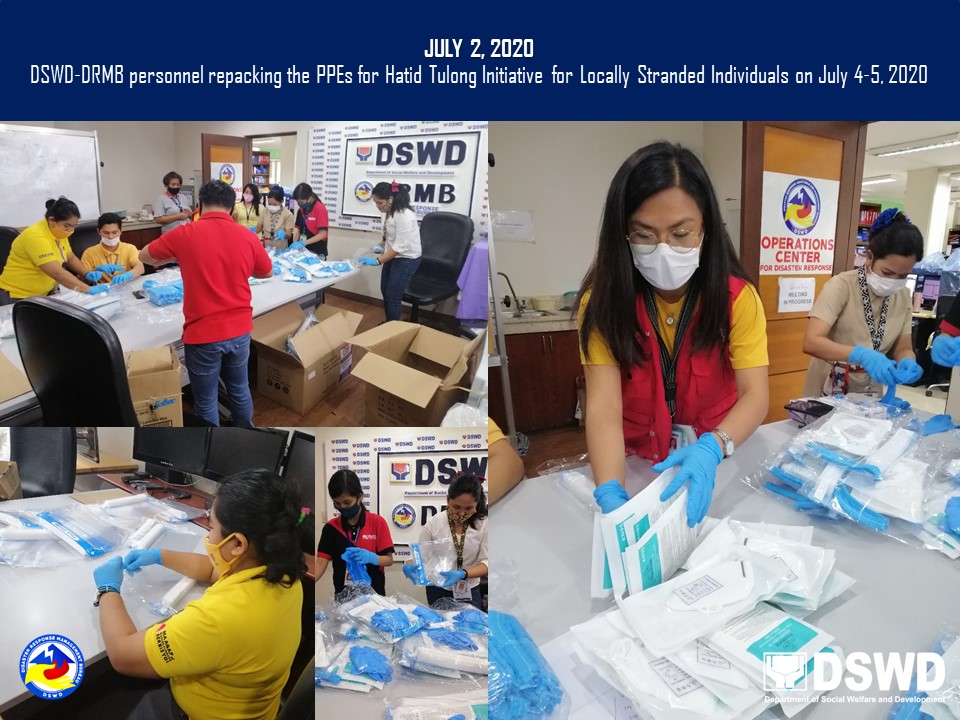 REGION / PROVINCE / MUNICIPALITYREGION / PROVINCE / MUNICIPALITYCOST OF ASSISTANCECOST OF ASSISTANCECOST OF ASSISTANCECOST OF ASSISTANCECOST OF ASSISTANCEREGION / PROVINCE / MUNICIPALITYREGION / PROVINCE / MUNICIPALITYDSWDLGUNGOsOTHERSGRAND TOTALGRAND TOTALGRAND TOTAL612,261,889.0114,005,223,193.50398,950,589.8331,843,409.5615,048,279,081.90NCRNCR118,299,037.601,633,868,218.85365,410,000.00-2,117,577,256.45Caloocan CityCaloocan City  7,497,000.00  200,000,000.00 42,100,000.00   - 249,597,000.00 Las PinasLas Pinas  3,007,450.00 41,838,500.00 14,625,000.00   -59,470,950.00 Makati CityMakati City  4,730,000.00 30,306,750.00   6,250,000.00   -41,286,750.00 Malabon CityMalabon City  6,353,800.00   1,543,580.00 36,507,500.00   -44,404,880.00 Mandaluyong CityMandaluyong City  6,531,000.00 67,512,250.00 28,392,500.00   - 102,435,750.00 Manila CityManila City12,913,854.00   -37,442,500.00   -50,356,354.00 Marikina cityMarikina city  5,546,760.00   1,032,500.00   -  -  6,579,260.00 Muntinlupa CityMuntinlupa City  4,739,000.00  414,551,435.00   -  - 419,290,435.00 NavotasNavotas  4,110,000.00 44,000,000.00 11,915,000.00   -60,025,000.00 Paranaque CityParanaque City  7,405,100.00  345,309,803.85   -  - 352,714,903.85 Pasay CityPasay City  4,307,000.00   -20,722,500.00   -25,029,500.00 Pasig CityPasig City  4,385,160.00  260,000,000.00   -  - 264,385,160.00 Pateros Pateros   2,649,000.00 11,816,400.00   6,500,000.00   -20,965,400.00 Taguig CityTaguig City22,412,944.30  165,000,000.00 25,485,000.00   - 212,897,944.30 Quezon CityQuezon City13,385,409.30   -58,850,000.00   -72,235,409.30 San Juan CitySan Juan City  2,603,660.00 18,000,000.00   7,500,000.00   -28,103,660.00 Valenzuela CityValenzuela City  5,721,900.00 32,957,000.00 69,120,000.00   - 107,798,900.00 REGION IREGION I21,273,470.32  662,655,203.57   3,724,418.03 20,931,692.56  708,584,784.48 Ilocos NorteIlocos Norte  4,661,110.50  205,619,107.85   3,496,678.00   - 213,776,896.35 PLGU Ilocos Norte 190,652.25  - - - 190,652.25 Adams 143,313.20  705,230.00  - - 848,543.20 Bacarra 143,313.20   12,502,250.00  - -  12,645,563.20 Badoc 143,313.20  7,820,000.00  - - 7,963,313.20 Bangui 143,313.20  6,593,400.00  - - 6,736,713.20 Banna (Espiritu) 143,313.20  6,042,257.50  - - 6,185,570.70 CITY OF BATAC 377,140.00   14,088,050.00  - -  14,465,190.00 Burgos 143,313.20   11,817,160.00  1,625,238.00  -  13,585,711.20 Carasi 143,313.20  318,288.00   4,000.00  - 465,601.20 Currimao 143,313.20  1,668,000.00  - - 1,811,313.20 Dingras 143,313.20  8,733,094.84  - - 8,876,408.04 Dumalneg 143,313.20  1,959,056.00  - - 2,102,369.20 LAOAG CITY 358,283.00   26,213,560.00  - -  26,571,843.00 Marcos 634,944.45  3,425,220.00  1,822,440.00  - 5,882,604.45 Nueva Era 143,313.20  2,398,750.00 45,000.00  - 2,587,063.20 Pagudpud 143,313.20   21,108,868.00  - -  21,252,181.20 Paoay 377,140.00  9,309,819.00  - - 9,686,959.00 Pasuquin 143,313.20   12,158,374.00  - -  12,301,687.20 Piddig 143,313.20  9,767,260.00  - - 9,910,573.20 Pinili 143,313.20   10,290,147.50  - -  10,433,460.70 San Nicolas 143,313.20  2,706,360.00  - - 2,849,673.20 Sarrat 143,313.20  7,033,088.00  - - 7,176,401.20 Solsona 143,313.20  1,842,500.00  - - 1,985,813.20 Vintar 143,313.20   27,118,375.01  - -  27,261,688.21 Ilocos SurIlocos Sur  1,278,224.02 45,511,819.14   -  -46,790,043.16 Alilem - 320,070.00  - - 320,070.00 Banayoyo - 660,901.25  - - 660,901.25 Bantay - 471,200.00  - - 471,200.00 Burgos  - 1,577,419.96  - - 1,577,419.96 Cabugao17,319.15  2,732,400.00  - - 2,749,719.15 CITY OF CANDON - 3,894,099.29  - - 3,894,099.29 Caoayan - 990,052.00  - - 990,052.00 Cervantes - 407,400.00  - - 407,400.00 Galimuyod - 1,108,849.10  - - 1,108,849.10 Gregorio del Pilar (Concepcion) - 463,482.00  - - 463,482.00 Lidlidda - 293,581.16  - - 293,581.16 Magsingal - 1,240,155.00  - - 1,240,155.00 Nagbukel - 651,700.00  - - 651,700.00 Narvacan - 2,154,668.00  - - 2,154,668.00 Quirino (Angkaki) - 294,114.00  - - 294,114.00 Salcedo (Baugen) - 605,542.08  - - 605,542.08 San Emilio - 428,419.00  - - 428,419.00 San Esteban  2,542.03  400,000.04  - - 402,542.07 San Ildefonso - 2,536,523.50  - - 2,536,523.50 San Juan (Lapog) - 877,798.50  - - 877,798.50 San Vicente - 1,076,500.00  - - 1,076,500.00 Santa - 1,907,233.20  - - 1,907,233.20 Santa Catalina - 837,000.00  - - 837,000.00 Santa Cruz10,937.06  789,210.00  - - 800,147.06 Santa Lucia - 1,399,813.06  - - 1,399,813.06 Santa Maria - 666,276.48  - - 666,276.48 Santiago - 1,393,707.80  - - 1,393,707.80 Sigay - 480,369.48  - - 480,369.48 Sinait - 3,395,324.31  - - 3,395,324.31 Sugpon -34,736.00  - -34,736.00 Suyo - 1,680,000.00  - - 1,680,000.00 Tagudin 377,140.00  1,815,210.00  - - 2,192,350.00 CITY OF VIGAN 870,285.78  7,928,063.93  - - 8,798,349.71 La UnionLa Union  5,343,528.63 97,541,086.36   211,540.00   905,771.64  104,001,926.63 Agoo 379,682.03  6,887,410.00  - - 7,267,092.03 Aringay  4,842.03  - - -  4,842.03 Bacnotan92,613.60  7,473,058.53  - - 7,565,672.13 Balaoan 377,140.00  2,044,875.00  - - 2,422,015.00 Bangar 377,140.00  5,629,101.51  - - 6,006,241.51 Bauang 377,140.00  2,748,346.00  - - 3,125,486.00 Burgos - 564,060.00  -78,135.00  642,195.00 Caba 377,140.00  1,780,800.00  - - 2,157,940.00 Luna 377,140.00  4,948,530.00  - - 5,325,670.00 Naguilian 377,140.00  - - - 377,140.00 Pugo 388,618.75  138,821.00  - - 527,439.75 Rosario 389,680.20   12,000,731.60  104,200.00  -  12,494,611.80 CITY OF SAN FERNANDO 1,070,972.02   36,248,440.00  - -  37,319,412.02 San Juan 377,140.00  2,515,376.00  - - 2,892,516.00 Santo Tomas 377,140.00   10,701,840.72  - 827,636.64   11,906,617.36 Santol - 2,038,281.00  - - 2,038,281.00 Sudipen - 1,236,415.00  - - 1,236,415.00 Tubao - 585,000.00  107,340.00  - 692,340.00 PangasinanPangasinan  9,990,607.17  313,983,190.22  16,200.03 20,025,920.92  344,015,918.34 Agno - 147,579.00  - - 147,579.00 Aguilar 233,826.80   12,454,395.00  - -  12,688,221.80 CITY OF ALAMINOS 377,140.00   57,596,719.00  - -  57,973,859.00 Alcala -  11,405,000.00  - -  11,405,000.00 Anda -  11,594,316.00  - -  11,594,316.00 Asingan 377,140.00  2,934,414.49  - 1,231,488.72  4,543,043.21 Balungao - 3,358,873.25  - - 3,358,873.25 Bani - 5,500,000.00  - - 5,500,000.00 Basista 377,140.00  3,728,603.99  - - 4,105,743.99 Bautista - 2,484,300.00  - - 2,484,300.00 Bayambang 377,140.00  2,466,800.00  - - 2,843,940.00 Binalonan 377,140.00  872,915.00  - - 1,250,055.00 Binmaley - 4,775,812.00  - 2,412,800.00  7,188,612.00 Bugallon 377,140.00  6,624,860.00  - 216,500.00  7,218,500.00  Burgos - 1,226,600.00  - 1,194,840.00  2,421,440.00 Calasiao 361,000.00  6,307,500.00  - 9,168,520.00   15,837,020.00 Dagupan City 377,140.00   53,431,500.00  - -  53,808,640.00 Infanta 377,140.00  - - - 377,140.00 Labrador 188,570.00  460,000.00  - - 648,570.00 Laoac 377,140.00  2,634,428.90  - - 3,011,568.90 LINGAYEN 370,000.00  5,635,020.00  - - 6,005,020.00 Mabini - 1,373,600.00  - - 1,373,600.00 Malasiqui 377,140.00  373,320.00  - - 750,460.00 Manaoag 188,570.00  6,256,800.00  - - 6,445,370.00 Mangaldan 188,570.00   18,340,000.00  - -  18,528,570.00 Mangatarem 188,570.00   9,450.00  - - 198,020.00 Mapandan 188,570.00  2,345,400.00  - - 2,533,970.00 Natividad - 4,988,200.00  - - 4,988,200.00 Pozzorubio 377,140.00  1,324,600.00  - - 1,701,740.00 Rosales 1,233,644.32  6,418,314.57  - - 7,651,958.89 San Carlos City 224,912.70  - - - 224,912.70 San Fabian 377,140.00  1,122,180.00  - - 1,499,320.00 San Jacinto - 1,800,944.00  - - 1,800,944.00 San Manuel 399,263.35  5,295,671.80  - 1,861,675.20  7,556,610.35 San Nicolas  - 3,841,200.00  - - 3,841,200.00 San Quintin - 2,028,000.00  - - 2,028,000.00 Santa Barbara - 4,048,000.00  - - 4,048,000.00 Santa Maria  - 2,278,900.00  - 745,000.00  3,023,900.00 Santo Tomas  377,140.00  - - - 377,140.00 Sison 188,570.00  400,783.00  - - 589,353.00 Tayug 190,870.00  4,670,833.22 16,200.03  - 4,877,903.25 Umingan - 4,876,187.00  - 2,495,097.00  7,371,284.00 Urbiztondo 377,140.00   11,817,000.00  - -  12,194,140.00 CITY OF URDANETA 377,140.00   31,775,750.00  - 700,000.00   32,852,890.00 Villasis 188,570.00  2,958,420.00  - - 3,146,990.00 REGION IIREGION II16,923,128.06  417,675,001.53   -  - 434,598,129.59 BatanesBatanes  134,382.08   -  -  -  134,382.08 PLGU Batanes 122,009.52  - - - 122,009.52 Basco  8,359.04  - - -  8,359.04 Itbayat  2,151.00  - - -  2,151.00 Uyugan  1,862.52  - - -  1,862.52 CagayanCagayan  4,657,660.42 75,884,258.01   -  -80,541,918.43 PLGU Cagayan 712,491.69  - - - 712,491.69 Abulug  3,584.40  3,749,302.00  - - 3,752,886.40 Alcala 260,279.32  3,047,906.00  - - 3,308,185.32 Allacapan  1,433.76  1,674,278.00  - - 1,675,711.76 Amulung  1,433.76  2,969,125.00  - - 2,970,558.76 Aparri 445,899.36   14,693,978.00  - -  15,139,877.36 Baggao 246,231.32  4,532,656.00  - - 4,778,887.32 Ballesteros  621.00  865,896.00  - - 866,517.00 Buguey  1,433.76  911,796.00  - - 913,229.76 Calayan 1,387,185.00  1,057,264.00  - - 2,444,449.00 Camalaniugan - 741,510.00  - - 741,510.00 Claveria - 979,206.00  - - 979,206.00 Enrile - 2,114,432.72  - - 2,114,432.72 Gattaran  3,584.40  5,722,998.00  - - 5,726,582.40 Gonzaga  716.88  2,376,742.00  - - 2,377,458.88 Iguig 406,200.00  1,236,426.36  - - 1,642,626.36 Lal-lo39,428.40  1,319,248.00  - - 1,358,676.40 Lasam10,753.20  2,772,318.00  - - 2,783,071.20 Pamplona  7,885.68  708,706.00  - - 716,591.68 Peñablanca  716.88  4,549,527.64  - - 4,550,244.52 Piat  716.88  4,837,430.60  - - 4,838,147.48 Rizal 224,146.22  1,315,628.02  - - 1,539,774.24 Sanchez-Mira  717.00  760,144.00  - - 760,861.00 Santa Ana  2,949.60  1,057,264.00  - - 1,060,213.60 Santa Praxedes 179,220.00  132,158.00  - - 311,378.00 Santa Teresita  1,433.76  445,050.00  - - 446,483.76 Santo Niño (Faire) 523,781.73  4,607,122.50  - - 5,130,904.23 Solana  2,150.64  2,157,506.46  - - 2,159,657.10 Tuao  716.88  847,501.00  - - 848,217.88 Tuguegarao City 191,948.90  3,701,137.71  - - 3,893,086.61 IsabelaIsabela  6,378,329.74  239,682,281.26   -  - 246,060,611.00 PLGU Isabela 212,261.80  - - - 212,261.80 Alicia 145,456.50  4,488,690.00  - - 4,634,146.50 Angadanan 134,760.66  4,870,990.00  - - 5,005,750.66 Aurora 134,760.66  970,490.00  - - 1,105,250.66 Benito Soliven 142,022.54  1,014,065.00  - - 1,156,087.54 Burgos 141,305.66  5,646,790.00  - - 5,788,095.66 Cabagan 149,412.66  6,610,384.00  - - 6,759,796.66 Cabatuan 134,760.66  2,520,372.67  - - 2,655,133.33 City of Cauayan 142,332.96   72,423,584.00  - -  72,565,916.96 Cordon 242,292.66  2,919,944.00  - - 3,162,236.66 Delfin Albano (Magsaysay) 134,760.66  3,430,090.00  - - 3,564,850.66 Dinapigue 652,568.76  613,696.00  - - 1,266,264.76 Divilacan 134,760.66  936,413.16  - - 1,071,173.82 Echague 125,454.00  4,272,662.00  - - 4,398,116.00 Gamu 134,760.66  3,784,460.60  - - 3,919,221.26 Ilagan 135,477.54   43,395,550.00  - -  43,531,027.54 Jones 131,999.00  8,247,662.00  - - 8,379,661.00 Luna 138,351.66  1,377,555.00  - - 1,515,906.66 Maconacon 448,766.88  1,256,542.00  - - 1,705,308.88 Mallig 154,763.16  4,873,780.00  - - 5,028,543.16 Naguilian 271,688.12  1,366,859.92  - - 1,638,548.04 Palanan 127,604.64  515,990.00  - - 643,594.64 Quezon 134,760.66  774,690.00  - - 909,450.66 Quirino 145,456.50  761,990.00  - - 907,446.50 Ramon 128,847.76  7,839,880.00  - - 7,968,727.76 Reina Mercedes 134,760.66  2,204,079.00  - - 2,338,839.66 Roxas 134,760.66  1,831,490.00  - - 1,966,250.66 San Agustin 135,381.50  2,813,017.92  - - 2,948,399.42 San Guillermo 134,760.66   22,644,174.00  - -  22,778,934.66 San Isidro 143,716.08  4,025,490.00  - - 4,169,206.08 San Manuel 134,760.66  817,500.00  - - 952,260.66 San Mariano 134,760.66  1,448,490.00  - - 1,583,250.66 San Mateo 141,305.66  1,582,990.00  - - 1,724,295.66 San Pablo 139,068.54  737,490.00  - - 876,558.54 Santa Maria 138,351.66  618,490.00  - - 756,841.66 City of Santiago 137,074.88  6,546,636.99  - - 6,683,711.87 Santo Tomas 134,760.66  3,139,529.00  - - 3,274,289.66 Tumauini 155,480.04  6,359,774.00  - - 6,515,254.04 Nueva VizcayaNueva Vizcaya  4,805,911.26 81,703,040.26   -  -86,508,951.52 PLGU Nueva Vizcaya 4,805,911.26   25,000,000.00  - -  29,805,911.26 Alfonso Castaneda - 633,568.16  - - 633,568.16 Ambaguio - 1,209,284.00  - - 1,209,284.00 Aritao - 4,451,225.00  - - 4,451,225.00 Bagabag - 3,111,493.00  - - 3,111,493.00 Bambang - 7,207,244.00  - - 7,207,244.00 Bayombong - 7,758,400.00  - - 7,758,400.00 Diadi - 3,653,282.00  - - 3,653,282.00 Dupax del Norte - 4,699,282.00  - - 4,699,282.00 Dupax del Sur - 4,033,372.00  - - 4,033,372.00 Kasibu - 4,811,740.78  - - 4,811,740.78 Kayapa - 3,107,243.00  - - 3,107,243.00  Quezon - 2,248,584.06  - - 2,248,584.06 Santa Fe - 2,573,924.50  - - 2,573,924.50 Solano - 3,929,529.10  - - 3,929,529.10 Villaverde - 3,274,868.66  - - 3,274,868.66 QuirinoQuirino  946,844.56 20,405,422.00   -  -21,352,266.56 PLGU Quirino 946,844.56  - - - 946,844.56 Aglipay - 4,852,771.00  - - 4,852,771.00 Cabarroguis - 4,647,577.50  - - 4,647,577.50 Diffun - 3,032,197.50  - - 3,032,197.50 Maddela - 2,071,680.00  - - 2,071,680.00 Nagtipunan - 3,990,996.00  - - 3,990,996.00 Saguday - 1,810,200.00  - - 1,810,200.00 REGION IIIREGION III25,077,570.30  832,966,835.05   -  - 858,044,405.35 AuroraAurora  1,249,938.50 64,251,321.53   -  -65,501,260.03 PLGU Aurora - 766,977.00  - - 766,977.00 Baler 150,751.00   15,519,120.00  - -  15,669,871.00 Casiguran 185,265.00  6,458,914.00  - - 6,644,179.00 Dilasag 128,880.00   11,259,550.95  - -  11,388,430.95 Dinalungan80,550.00  1,319,964.00  - - 1,400,514.00 Dingalan 193,000.00  4,007,082.69  - - 4,200,082.69 Dipaculao 149,017.50  6,671,712.04  - - 6,820,729.54 Maria Aurora 181,237.50  5,945,105.00  - - 6,126,342.50 San Luis 181,237.50   12,302,895.85  - -  12,484,133.35 BataanBataan  1,783,309.35 14,783,762.30   -  -16,567,071.65 Abucay74,504.00  - - -74,504.00 Bagac 124,566.00  2,631,375.00  - - 2,755,941.00 City of Balanga 194,972.40  8,606,000.00  - - 8,800,972.40 Dinalupihan 250,768.00  - - - 250,768.00 Hermosa 215,471.25  1,362,897.30  - - 1,578,368.55 Limay 118,219.20  - - - 118,219.20 Morong 164,500.00  2,183,490.00  - - 2,347,990.00 Orani 142,434.00  - - - 142,434.00 Orion 200,000.00  - - - 200,000.00 Pilar 189,556.50  - - - 189,556.50 Samal 108,318.00  - - - 108,318.00 BulacanBulacan  6,403,992.24  282,880,782.68   -  - 289,284,774.92 Angat - 5,285,280.00  - - 5,285,280.00 Balagtas (Bigaa) 117,500.00  9,543,750.00  - - 9,661,250.00 Baliuag 761,353.60   28,386,000.00  - -  29,147,353.60 Bocaue 238,299.60  5,572,000.00  - - 5,810,299.60  Bulacan 128,880.00   10,251,500.00  - -  10,380,380.00 Bustos 114,783.75  6,250,885.68  - - 6,365,669.43 Calumpit 153,616.00   30,386,000.00  - -  30,539,616.00 Doña Remedios Trinidad 216,200.00  1,749,440.00  - - 1,965,640.00 Guiguinto 149,017.50   10,240,000.00  - -  10,389,017.50 Hagonoy 344,351.25   22,249,826.00  - -  22,594,177.25 City of Malolos 235,074.00  7,700,000.00  - - 7,935,074.00 Marilao 281,925.00   14,061,600.00  - -  14,343,525.00 City of Meycauayan 298,182.20   19,242,800.00  - -  19,540,982.20 Norzagaray 409,442.04  1,549,219.00  - - 1,958,661.04 Obando 136,572.00  5,000,000.00  - - 5,136,572.00 Pandi 154,400.00   21,861,000.00  - -  22,015,400.00 Paombong92,632.50  2,550,000.00  - - 2,642,632.50 Plaridel 141,000.00   15,461,820.00  - -  15,602,820.00 Pulilan 150,460.80   10,826,000.00  - -  10,976,460.80 San Ildefonso 343,100.00   19,984,181.00  - -  20,327,281.00 City of San Jose del Monte 736,242.00   18,897,120.00  - -  19,633,362.00 San Miguel 639,072.00  199,361.00  - - 838,433.00 San Rafael 243,715.50   11,111,000.00  - -  11,354,715.50 Santa Maria 318,172.50  4,522,000.00  - - 4,840,172.50 Nueva EcijaNueva Ecija  5,004,471.25  162,946,897.89   -  - 167,951,369.14 Aliaga 249,860.00  - - - 249,860.00 Bongabon 241,650.00  4,409,575.25  - - 4,651,225.25 Cabanatuan City 604,125.00   47,997,200.00  - -  48,601,325.00 Cabiao 343,207.50   17,647,200.00  - -  17,990,407.50 Carranglan 352,406.25  100,000.00  - - 452,406.25 Cuyapo 312,131.25  4,434,740.00  - - 4,746,871.25 Gabaldon (Bitulok & Sabani) - 3,799,910.00  - - 3,799,910.00 General Mamerto Natividad 213,457.50  2,419,550.00  - - 2,633,007.50 General Tinio (Papaya) 289,500.00  1,299,550.00  - - 1,589,050.00 Jaen - 2,803,200.00  - - 2,803,200.00 Laur - 2,500,000.00  - - 2,500,000.00 Licab 153,760.00  - - - 153,760.00 Nampicuan80,550.00  - - -80,550.00 Palayan City 120,825.00  4,536,020.64  - - 4,656,845.64 Pantabangan 140,962.50  463,750.00  - - 604,712.50 Peñaranda 120,825.00  8,646,456.00  - - 8,767,281.00 Rizal 341,700.00  - - - 341,700.00 San Antonio - 4,054,380.00  - - 4,054,380.00 San Isidro 161,100.00  912,800.00  - - 1,073,900.00 San Jose City 422,887.50  1,209,222.00  - - 1,632,109.50 San Leonardo - 3,450,000.00  - - 3,450,000.00 Santa Rosa -  24,404,040.00  - -  24,404,040.00 Science City of Muñoz 380,598.75  9,404,199.00  - - 9,784,797.75 Talavera 140,962.50   17,190,000.00  - -  17,330,962.50 Talugtug 140,962.50 72,225.00  - - 213,187.50 Zaragoza 193,000.00  1,192,880.00  - - 1,385,880.00 PampangaPampanga  4,628,118.26 78,125,216.65   -  -82,753,334.91 Angeles City 517,000.00  - - - 517,000.00 Apalit - 1,958,100.00  - - 1,958,100.00 Bacolor 140,831.80  - - - 140,831.80 Candaba 812,385.00  - - - 812,385.00 Floridablanca 1,025,400.00  596,070.00  - - 1,621,470.00 Guagua - 948,000.00  - - 948,000.00 Mabalacat 379,113.00  - - - 379,113.00 Masantol 230,640.00  5,346,260.00  - - 5,576,900.00 Mexico - 5,392,223.00  - - 5,392,223.00 Minalin 128,880.00  4,815,700.00  - - 4,944,580.00 Porac 217,316.48   15,529,050.00  - -  15,746,366.48 City of San Fernando 324,702.00   26,869,000.00  - -  27,193,702.00 San Luis 228,550.98  - - - 228,550.98 San Simon 231,036.00  9,653,289.59  - - 9,884,325.59 Santa Ana 120,825.00  2,400,000.00  - - 2,520,825.00 Santa Rita - 2,976,050.00  - - 2,976,050.00 Santo Tomas 271,438.00  1,641,474.06  - - 1,912,912.06 TarlacTarlac  5,160,483.05  161,219,500.00   -  - 166,379,983.05 Anao86,048.00  3,088,500.00  - - 3,174,548.00 Bamban 172,096.00  2,253,500.00  - - 2,425,596.00 Camiling 288,000.00   13,800,000.00  - -  14,088,000.00 Capas 812,385.00  9,281,000.00  - -  10,093,385.00 Concepcion 470,000.00   23,382,000.00  - -  23,852,000.00 Gerona 439,010.00   25,276,250.00  - -  25,715,260.00 La Paz 407,362.30  3,320,000.00  - - 3,727,362.30 Mayantoc 227,467.80  8,805,650.00  - - 9,033,117.80 Moncada 253,732.50  1,610,500.00  - - 1,864,232.50 Paniqui - 7,200,000.00  - - 7,200,000.00 Pura 121,858.00  1,052,000.00  - - 1,173,858.00 Ramos 165,548.00  1,670,700.00  - - 1,836,248.00 San Clemente80,550.00  621,300.00  - - 701,850.00 San Manuel 228,437.25  1,952,500.00  - - 2,180,937.25 Santa Ignacia 253,953.00  7,500,600.00  - - 7,754,553.00 City of Tarlac 798,501.00   50,000,000.00  - -  50,798,501.00 Victoria 355,534.20  405,000.00  - - 760,534.20 ZambalesZambales  847,257.65 68,759,354.00   -  -69,606,611.65 Botolan 346,365.00  6,787,200.00  - - 7,133,565.00 Candelaria - 1,537,120.00  - - 1,537,120.00 Castillejos - 2,800,000.00  - - 2,800,000.00 Iba -  10,462,208.00  - -  10,462,208.00 Olongapo City 211,142.00   20,000,000.00  - -  20,211,142.00  San Antonio - 7,247,520.00  - - 7,247,520.00 San Felipe - 7,000,000.00  - - 7,000,000.00 San Marcelino - 7,000,000.00  - - 7,000,000.00 San Narciso - 1,977,846.00  - - 1,977,846.00 Santa Cruz 289,750.65  3,947,460.00  - - 4,237,210.65 CALABARZONCALABARZON90,501,939.24  8,319,709,851.20 22,804,054.80   - 8,433,015,845.24 BatangasBatangas46,347,670.50  1,741,142,347.39   1,533,000.00   - 1,789,023,017.89 PLGU BatangasPLGU Batangas 111,000.00 334,853,531.38  - -334,964,531.38 Agoncillo 1,787,750.00   12,544,442.69  - -  14,332,192.69 Alitagtag 1,133,762.50  9,918,392.13  - -  11,052,154.63 Balayan 1,012,675.00   53,020,766.21  - -  54,033,441.21 Balete 2,841,830.00   13,762,657.17  1,533,000.00  -  18,137,487.17 Batangas City 1,580,275.00 228,378,225.10  - -229,958,500.10 Bauan 905,095.00   37,822,830.12  - -  38,727,925.12 Calaca 893,875.00   65,485,741.68  - -  66,379,616.68 Calatagan 1,787,750.00   16,952,210.71  - -  18,739,960.71 Cuenca 893,875.00   19,949,693.99  - -  20,843,568.99 Ibaan 2,933,642.50   12,005,961.80  - -  14,939,604.30 Laurel 3,333,750.00   15,057,304.56  - -  18,391,054.56 Lemery 917,437.00   35,654,503.71  - -  36,571,940.71 Lian 893,875.00   15,676,259.38  - -  16,570,134.38 Lipa City 1,933,610.00 224,595,151.47  - -226,528,761.47 Lobo 893,875.00   10,874,253.99  - -  11,768,128.99 Mabini 1,787,750.00   14,898,004.00  - -  16,685,754.00 Malvar 893,875.00   11,396,953.99  - -  12,290,828.99 Mataas Na Kahoy 893,875.00   18,649,362.10  - -  19,543,237.10 Nasugbu 893,875.00   13,688,462.78  - -  14,582,337.78 Padre Garcia 893,875.00   10,685,612.30  - -  11,579,487.30 Rosario 893,875.00   24,895,715.40  - -  25,789,590.40 San Jose 893,875.00   18,690,520.20  - -  19,584,395.20 San Juan 1,555,342.50   31,089,516.30  - -  32,644,858.80 San Luis 893,875.00   12,973,208.94  - -  13,867,083.94 San Nicolas 1,787,750.00   16,107,824.74  - -  17,895,574.74 San Pascual 903,225.00   30,645,484.51  - -  31,548,709.51 Santa Teresita 893,875.00   17,835,630.13  - -  18,729,505.13 Santo Tomas 916,315.00 137,327,639.48  - -138,243,954.48 Taal 1,787,750.00   29,940,477.99  - -  31,728,227.99 Talisay 1,881,250.00   14,381,089.22  - -  16,262,339.22 City of Tanauan 988,123.00 175,934,538.45  - -176,922,661.45 Taysan 1,053,463.00   20,740,525.70  - -  21,793,988.70 Tingloy 1,787,750.00  8,699,281.29  - -  10,487,031.29 Tuy 893,875.00   26,010,573.78  - -  26,904,448.78 CaviteCavite10,635,085.00  2,326,970,627.30   7,754,076.80   - 2,345,359,789.10 PLGU CavitePLGU Cavite -353,902,493.11  7,754,076.80  -361,656,569.91 Alfonso 418,880.00   28,579,968.92  - -  28,998,848.92 Amadeo 374,000.00   26,593,696.55  - -  26,967,696.55 Bacoor 582,977.00 221,626,162.30  - -222,209,139.30 Carmona 572,000.00 131,349,835.36  - -131,921,835.36 Cavite City 374,000.00   62,876,006.21  - -  63,250,006.21 Dasmariñas 1,150,380.00 283,546,983.80  - -284,697,363.80 Gen. Mariano Alvarez 605,880.00   34,670,266.60  - -  35,276,146.60 General Emilio Aguinaldo 374,000.00   11,048,617.77  - -  11,422,617.77 General Trias 430,100.00 230,382,769.61  - -230,812,869.61 Imus 399,058.00 215,370,184.99  - -215,769,242.99 Indang 374,000.00   30,292,310.00  - -  30,666,310.00 Kawit 374,000.00   33,320,454.40  - -  33,694,454.40 Magallanes 374,000.00   13,081,895.61  - -  13,455,895.61 Maragondon 374,000.00   18,067,596.86  - -  18,441,596.86 Mendez (MENDEZ-NUÑEZ) 374,000.00   17,657,651.95  - -  18,031,651.95 Naic 654,500.00   32,539,813.84  - -  33,194,313.84 Noveleta 374,000.00   18,845,870.11  - -  19,219,870.11 Rosario 374,000.00   57,255,661.78  - -  57,629,661.78 Silang 410,828.00 119,470,528.27  - -119,881,356.27 Tagaytay City 456,038.00 189,885,708.13  - -190,341,746.13 Tanza 392,216.00   79,811,447.46  - -  80,203,663.46 Ternate 374,000.00   12,703,234.04  - -  13,077,234.04 Trece Martires City 448,228.00 104,091,469.63  - -104,539,697.63 LagunaLaguna10,582,981.74  1,847,640,249.57   -  - 1,858,223,231.31 PLGU LagunaPLGU Laguna -260,801,373.66  - -260,801,373.66 Alaminos 235,000.00   11,610,485.63  - -  11,845,485.63 Bay 329,000.00   33,885,863.39  - -  34,214,863.39 Biñan 708,210.00 161,796,933.11  - -162,505,143.11 Cabuyao 418,760.00 126,148,886.81  - -126,567,646.81 City of Calamba 624,130.00 281,404,850.38  - -282,028,980.38 Calauan 282,000.00   16,517,018.53  - -  16,799,018.53 Cavinti 235,000.00   19,055,760.09  - -  19,290,760.09 Famy 235,000.00   10,424,907.68  - -  10,659,907.68 Kalayaan 235,000.00   14,093,489.13  - -  14,328,489.13 Liliw 235,000.00   15,282,277.01  - -  15,517,277.01 Los Baños 425,528.00   35,238,135.97  - -  35,663,663.97 Luisiana 235,000.00   13,301,966.71  - -  13,536,966.71 Lumban 235,000.00   17,840,571.07  - -  18,075,571.07 Mabitac 235,000.00  7,759,073.94  - - 7,994,073.94 Magdalena 235,000.00   18,023,677.58  - -  18,258,677.58 Majayjay 247,690.00   16,637,347.46  - -  16,885,037.46 Nagcarlan 235,000.00   32,409,297.44  - -  32,644,297.44 Paete 416,210.00   16,740,092.62  - -  17,156,302.62 Pagsanjan 329,000.00   28,132,494.32  - -  28,461,494.32 Pakil 235,000.00   12,135,880.24  - -  12,370,880.24 Pangil 635,182.00   12,338,788.90  - -  12,973,970.90 Pila 597,420.00   14,076,860.52  - -  14,674,280.52 Rizal 416,210.00  8,761,663.39  - - 9,177,873.39 San Pablo City 441,200.00 110,166,322.53  - -110,607,522.53 San Pedro 396,320.00 121,211,027.51  - -121,607,347.51 Santa Cruz 385,100.00   61,051,687.29  - -  61,436,787.29 Santa Maria 235,000.00   15,083,122.96  - -  15,318,122.96 City of Santa Rosa 609,231.74 326,768,095.16  - -327,377,326.90 Siniloan 266,790.00   13,963,569.96  - -  14,230,359.96 Victoria 235,000.00   14,978,728.58  - -  15,213,728.58 QuezonQuezon16,720,418.00  989,636,238.89   -  - 1,006,356,656.89 PLGU QuezonPLGU Quezon 564,000.00 102,831,937.98  - -103,395,937.98 Agdangan 282,000.00  9,771,003.62  - -  10,053,003.62 Alabat 1,175,000.00  9,409,409.48  - -  10,584,409.48 Atimonan 235,000.00   30,364,795.48  - -  30,599,795.48 Buenavista -  13,813,438.52  - -  13,813,438.52 Burdeos 844,000.00  6,961,240.95  - - 7,805,240.95 Calauag 470,000.00   25,692,934.72  - -  26,162,934.72 Candelaria 470,000.00   33,222,781.68  - -  33,692,781.68 Catanauan 470,000.00   31,967,210.55  - -  32,437,210.55 Dolores -  18,615,223.40  - -  18,615,223.40 General Luna 470,000.00   19,882,141.56  - -  20,352,141.56 General Nakar -  19,995,786.91  - -  19,995,786.91 Guinayangan -  11,836,351.50  - -  11,836,351.50 Gumaca 470,000.00   20,356,291.97  - -  20,826,291.97 Infanta -  15,903,177.77  - -  15,903,177.77 Jomalig 844,000.00  7,174,401.18  - - 8,018,401.18 Lopez -  44,427,123.11  - -  44,427,123.11 Lucban 282,000.00   20,935,788.55  - -  21,217,788.55 Lucena City 554,150.00   90,767,812.52  - -  91,321,962.52 Macalelon 470,000.00  9,175,638.65  - - 9,645,638.65 Mauban 470,000.00   44,347,073.77  - -  44,817,073.77 Mulanay 470,000.00   24,561,238.67  - -  25,031,238.67 Padre Burgos 380,952.00   12,983,861.92  - -  13,364,813.92 Pagbilao 470,000.00   34,364,341.95  - -  34,834,341.95 Panukulan 703,000.00  7,183,548.97  - - 7,886,548.97 Patnanungan 703,000.00   13,015,641.17  - -  13,718,641.17 Perez 940,000.00  8,330,880.45  - - 9,270,880.45 Pitogo 376,000.00   10,112,677.64  - -  10,488,677.64 Plaridel 235,000.00  6,609,690.61  - - 6,844,690.61 Polillo 703,000.00   11,774,227.74  - -  12,477,227.74 Quezon 940,000.00  8,102,232.23  - - 9,042,232.23 Real 235,000.00   18,406,231.58  - -  18,641,231.58 Sampaloc -  14,967,001.00  - -  14,967,001.00 San Andres -  12,860,398.61  - -  12,860,398.61 San Antonio 235,000.00  8,926,202.11  - - 9,161,202.11 San Francisco (Aurora) 611,000.00   27,525,190.80  - -  28,136,190.80 San Narciso 601,600.00   14,922,133.88  - -  15,523,733.88 Sariaya 247,716.00   29,151,915.29  - -  29,399,631.29 Tagkawayan -  20,839,030.34  - -  20,839,030.34 City of Tayabas 235,000.00   71,980,647.32  - -  72,215,647.32 Tiaong 235,000.00   33,914,523.44  - -  34,149,523.44 Unisan 329,000.00   11,653,059.30  - -  11,982,059.30 RizalRizal  6,215,784.00  1,414,320,388.05 13,516,978.00   - 1,434,053,150.05 PLGU RizalPLGU Rizal 111,000.00 308,881,717.02   13,516,978.00  -322,509,695.02 Angono26,180.00   29,648,739.39  - -  29,674,919.39 City of Antipolo 219,780.00 399,303,919.00  - -399,523,699.00 Baras  6,336.00   39,899,809.97  - -  39,906,145.97 Binangonan56,100.00   77,138,996.36  - -  77,195,096.36 Cainta 554,208.00 139,753,635.85  - -140,307,843.85 Cardona -  28,533,018.49  - -  28,533,018.49 Jala-Jala -  21,973,788.85  - -  21,973,788.85 Morong 198,000.00   28,892,857.84  - -  29,090,857.84 Pililla 180,000.00   25,159,300.87  - -  25,339,300.87 Rodriguez (Montalban) 4,097,376.00   73,912,228.73  - -  78,009,604.73 San Mateo 180,000.00   83,948,662.19  - -  84,128,662.19 Tanay 208,800.00   44,013,520.57  - -  44,222,320.57 Taytay 364,540.00   88,364,531.01  - -  88,729,071.01 Teresa13,464.00   24,895,661.91  - -  24,909,125.91 MIMAROPAMIMAROPA17,979,552.50  124,402,148.49   -  - 142,381,700.99 MarinduqueMarinduque  2,189,537.50 18,910,414.27   -  -21,099,951.77 PLGU MarinduquePLGU Marinduque - 6,378,771.20  - - 6,378,771.20 Boac 491,400.00  4,259,188.00  - - 4,750,588.00 Buenavista - 1,266,714.96  - - 1,266,714.96 Gasan89,387.50  2,945,115.11  - - 3,034,502.61 Mogpog 361,800.00  - - - 361,800.00 Santa Cruz 900,000.00  2,000,000.00  - - 2,900,000.00 Torrijos 346,950.00  2,060,625.00  - - 2,407,575.00 Occidental MindoroOccidental Mindoro  1,899,575.00   3,077,288.22   -  -  4,976,863.22 PLGU Occidental Mindoro - 3,077,288.22  - - 3,077,288.22 Abra de Ilog85,500.00  - - -85,500.00 Calintaan12,600.00  - - -12,600.00 Lubang 178,775.00  - - - 178,775.00 Magsaysay61,650.00  - - -61,650.00 Mamburao  9,000.00  - - -  9,000.00 Paluan 241,200.00  - - - 241,200.00 Sablayan 625,500.00  - - - 625,500.00 San Jose 685,350.00  - - - 685,350.00 Oriental MindoroOriental Mindoro  5,192,100.00   1,322,000.00   -  -  6,514,100.00 Baco 450,000.00  1,322,000.00  - - 1,772,000.00 Bansud 450,000.00  - - - 450,000.00 Bongabong 450,000.00  - - - 450,000.00 Bulalacao (San Pedro) 450,000.00  - - - 450,000.00 City of Calapan17,100.00  - - -17,100.00 Gloria 450,000.00  - - - 450,000.00 Mansalay 450,000.00  - - - 450,000.00 Pinamalayan 675,000.00  - - - 675,000.00 Pola 450,000.00  - - - 450,000.00 Puerto Galera 450,000.00  - - - 450,000.00 San Teodoro 450,000.00  - - - 450,000.00 Victoria 450,000.00  - - - 450,000.00 PalawanPalawan  4,394,700.00 96,254,946.00   -  - 100,649,646.00 PLGU Palawan -  96,254,946.00  - -  96,254,946.00 Bataraza 453,600.00  - - - 453,600.00 Coron 1,183,950.00  - - - 1,183,950.00 Culion 853,200.00  - - - 853,200.00 Magsaysay 180,000.00  - - - 180,000.00 Puerto Princesa City 311,400.00  - - - 311,400.00 Rizal (Marcos) 1,143,000.00  - - - 1,143,000.00 Roxas 269,550.00  - - - 269,550.00 RomblonRomblon  4,303,640.00   4,837,500.00   -  -  9,141,140.00 PLGU RomblonPLGU Romblon - 4,837,500.00  - - 4,837,500.00 Alcantara 311,400.00  - - - 311,400.00 Banton 225,000.00  - - - 225,000.00 Cajidiocan 148,950.00  - - - 148,950.00 Calatrava 229,500.00  - - - 229,500.00 Concepcion29,250.00  - - -29,250.00 Corcuera69,300.00  - - -69,300.00 Ferrol 188,550.00  - - - 188,550.00 Looc 192,150.00  - - - 192,150.00 Magdiwang 136,800.00  - - - 136,800.00 Odiongan 406,800.00  - - - 406,800.00 Romblon 1,038,150.00  - - - 1,038,150.00 San Agustin 161,550.00  - - - 161,550.00 San Andres 269,100.00  - - - 269,100.00 San Fernando 135,000.00  - - - 135,000.00 San Jose 169,200.00  - - - 169,200.00 Santa Fe 305,675.00  - - - 305,675.00 Santa Maria (Imelda) 287,265.00  - - - 287,265.00 REGION VREGION V38,193,495.71  340,453,361.37   3,076,950.00   - 381,723,807.08 AlbayAlbay  6,425,566.62 60,803,281.10   1,445,750.00   -68,674,597.72 Bacacay 339,865.16  - - - 339,865.16 Camalig 308,781.72  623,500.00  - - 932,281.72 Daraga (Locsin) 379,452.56  1,800,000.00  1,356,400.00  - 3,535,852.56 Guinobatan 388,836.24  1,515,400.00 89,350.00  - 1,993,586.24 Legazpi City  2,350.00   26,501,073.00  - -  26,503,423.00 Libon 490,297.28  4,150,736.10  - - 4,641,033.38 City of Ligao 909,450.00  - - - 909,450.00 Malilipot 146,033.52  - - - 146,033.52 Malinao 268,021.36  8,009,400.00  - - 8,277,421.36 Manito 142,221.40  - - - 142,221.40 Oas 576,025.44  1,253,262.00  - - 1,829,287.44 Pio Duran 771,635.64  - - - 771,635.64 Polangui 397,926.68  321,750.00  - - 719,676.68 Rapu-Rapu 262,743.04  - - - 262,743.04 Santo Domingo (Libog) 248,630.00  4,075,000.00  - - 4,323,630.00 City of Tabaco 555,689.80  9,711,460.00  - -  10,267,149.80 Tiwi 237,606.78  2,841,700.00  - - 3,079,306.78 Camarines NorteCamarines Norte  4,225,919.83 83,370,543.08   -  -87,596,462.91 PLGU Camarines Norte 301,166.56  - - - 301,166.56 Basud 178,583.16   10,182,787.80  - -  10,361,370.96 Capalonga 401,380.00  - - - 401,380.00 Daet 254,532.32   24,083,067.00  - -  24,337,599.32 Jose Panganiban 549,430.00  - - - 549,430.00 Labo 822,500.00  7,972,120.00  - - 8,794,620.00 Mercedes 357,687.43  - - - 357,687.43 Paracale 401,106.72  8,980,594.00  - - 9,381,700.72 San Lorenzo Ruiz (Imelda)92,430.00   16,910,719.65  - -  17,003,149.65 San Vicente64,490.94  1,574,765.00  - - 1,639,255.94 Santa Elena 244,660.02  4,466,180.88  - - 4,710,840.90 Talisay 127,902.68  4,800,308.75  - - 4,928,211.43 Vinzons 430,050.00  4,400,000.00  - - 4,830,050.00 Camarines SurCamarines Sur17,633,277.97  117,814,704.37  50,000.00   - 135,497,982.34 PLGU Cam Sur 1,380,807.28  - - - 1,380,807.28 Baao 302,623.68   32,565,991.36  - -  32,868,615.04 Balatan 536,374.94  916,600.00  - - 1,452,974.94 Bato 293,240.00  1,812,942.00  - - 2,106,182.00 Bombon 117,617.76  374,528.00  - - 492,145.76 Buhi 651,620.22   11,875,000.00  - -  12,526,620.22 Bula 545,867.07  7,408,809.70  - - 7,954,676.77 Cabusao 137,220.72  1,850,040.00  - - 1,987,260.72 Calabanga 514,342.96  7,336,000.00  - - 7,850,342.96 Camaligan74,482.96  1,048,400.00  - - 1,122,882.96 Canaman 159,522.56  2,086,900.00  - - 2,246,422.56 Caramoan 437,126.16  4,212,750.00  - - 4,649,876.16 Del Gallego 509,414.68  500,000.00  - - 1,009,414.68 Gainza - 530,000.00  - - 530,000.00 Garchitorena 222,569.16  1,375,000.00  - - 1,597,569.16 Goa 791,422.48  1,875,000.00  - - 2,666,422.48 Iriga City 545,490.06  - - - 545,490.06 Lagonoy 560,430.04  4,519,200.00  - - 5,079,630.04 Libmanan 1,178,458.20  237,500.00 50,000.00  - 1,465,958.20 Lupi 284,242.92  1,162,625.00  - - 1,446,867.92 Magarao 120,814.88  625,000.00  - - 745,814.88 Milaor 142,807.88  971,700.00  - - 1,114,507.88 Minalabac 310,558.80  3,345,000.00  - - 3,655,558.80 Nabua 429,371.53  1,200,000.00  - - 1,629,371.53 Naga City 656,120.00  5,000,000.00  - - 5,656,120.00 Ocampo 791,480.00  4,621,000.00  - - 5,412,480.00 Pamplona 258,608.28  1,600,000.00  - - 1,858,608.28 Pasacao 447,955.69  221,848.31  - - 669,804.00 Pili 384,730.88  5,800,000.00  - - 6,184,730.88 Presentacion (Parubcan) 177,703.44  - - - 177,703.44 Ragay 380,918.76  642,160.00  - - 1,023,078.76 Sagñay 381,126.78  - - - 381,126.78  San fernando 197,057.28  5,161,280.00  - - 5,358,337.28 Sipocot 388,249.76  - - - 388,249.76 Siruma 441,152.72  939,430.00  - - 1,380,582.72 Tigaon 856,264.32  - - - 856,264.32 Tinambac 2,025,483.12  6,000,000.00  - - 8,025,483.12 CatanduanesCatanduanes  1,424,857.38   2,802,559.00   -  -  4,227,416.38 PLGU Catanduanes 1,424,857.38  - - - 1,424,857.38 Baras - 2,250,000.00  - - 2,250,000.00 Caramoran - 276,759.00  - - 276,759.00 San Miguel - 275,800.00  - - 275,800.00 MasbateMasbate  1,213,841.32 32,460,329.52   -  -33,674,170.84 PLGU Masbate - 4,437,500.00  - - 4,437,500.00 Aroroy - 485,000.00  - - 485,000.00 Baleno 116,151.00  373,276.00  - - 489,427.00 Balud - 625,215.00  - - 625,215.00 Batuan - 230,000.00  - - 230,000.00 Cataingan - 516,026.50  - - 516,026.50 Cawayan 174,226.50  1,599,680.00  - - 1,773,906.50 Claveria - 111,370.00  - - 111,370.00 Dimasalang 136,500.00  826,887.00  - - 963,387.00 Esperanza96,792.50  462,306.50  - - 559,099.00 Mandaon - 4,467,300.00  - - 4,467,300.00 City of Masbate 154,420.00  4,613,730.00  - - 4,768,150.00 Milagros - 2,885,148.00  - - 2,885,148.00 Mobo 102,634.00  3,695,295.00  - - 3,797,929.00 Monreal96,792.50  - - -96,792.50 Palanas - 2,792,773.85  - - 2,792,773.85 Pio V. Corpuz (Limbuhan) - 924,449.00  - - 924,449.00 Placer - 700,000.00  - - 700,000.00 San Fernando 195,535.00  1,813,700.85  - - 2,009,235.85 San Jacinto - 139,348.00  - - 139,348.00 Uson 140,789.82  761,323.82  - - 902,113.64 SorsogonSorsogon  7,270,032.59 43,201,944.30   1,581,200.00   -52,053,176.89 PLGU SorsogonPLGU Sorsogon 3,194,155.61  - - - 3,194,155.61 Barcelona 142,498.44  167,500.00  - - 309,998.44 Bulan 531,057.64  2,327,650.00  - - 2,858,707.64 Bulusan 125,213.48  1,312,170.00  - - 1,437,383.48 Casiguran 206,672.72  2,581,544.00  - - 2,788,216.72 Castilla 478,594.62  9,318,575.00  350,000.00  -  10,147,169.62 Donsol 286,202.24  2,699,050.00  513,750.00  - 3,499,002.24 Gubat 446,030.00  5,495,950.00  252,000.00  - 6,193,980.00 Irosin 282,096.88  3,152,700.00  - - 3,434,796.88 Juban 200,282.92  1,295,000.00  169,250.00  - 1,664,532.92 Magallanes - 270,000.00  - - 270,000.00 Matnog - 3,065,400.00  296,200.00  - 3,361,600.00 Pilar 590,162.08  2,500,000.00  - - 3,090,162.08 Prieto Diaz 137,236.32  188,166.00  - - 325,402.32 Santa Magdalena -50,000.00  - -50,000.00 City of Sorsogon 649,829.64  8,778,239.30  - - 9,428,068.94 REGION VIREGION VI36,123,543.00  141,030,667.37   603,150.00   - 177,757,360.37 AklanAklan  4,562,920.00 26,274,545.70   277,750.00   -31,115,215.70 Altavas 365,000.00  - - - 365,000.00 Balete 530,000.00  - - - 530,000.00 Banga 361,080.00  - - - 361,080.00 Kalibo 180,000.00  6,600,000.00  277,750.00  - 7,057,750.00 Libacao 182,500.00  - - - 182,500.00 Madalag 180,000.00  6,313,063.50  - - 6,493,063.50 New Washington 365,000.00  - - - 365,000.00 Buruanga 398,500.00  3,085,993.90  - - 3,484,493.90 Ibajay 365,000.00  - - - 365,000.00 Lezo 362,500.00  - - - 362,500.00 Makato 216,000.00  1,619,331.30  - - 1,835,331.30 Malinao 365,000.00  - - - 365,000.00 Nabas 327,340.00  8,656,157.00  - - 8,983,497.00 Tangalan 365,000.00  - - - 365,000.00 AntiqueAntique  5,292,533.00 30,537,302.00   275,400.00   -36,105,235.00 Anini-y82,600.00  - - -82,600.00 Hamtic 322,000.00  - - - 322,000.00 San Jose 365,000.00  - - - 365,000.00 San Remigio 474,035.00  - - - 474,035.00 Tobias Fornier (Dao) 450,850.00  - - - 450,850.00 Valderrama90,000.00 43,920.00  - - 133,920.00 Barbaza 363,750.00  - - - 363,750.00 Bugasong 355,000.00   10,220,400.00  275,400.00  -  10,850,800.00 Culasi 363,750.00  3,738,640.00  - - 4,102,390.00 Laua-an 265,000.00  - - - 265,000.00 Libertad 374,350.00  - - - 374,350.00 Pandan 602,508.00   13,997,184.00  - -  14,599,692.00 Patnongon 362,500.00  - - - 362,500.00 Sebaste 291,190.00  2,537,158.00  - - 2,828,348.00 Tibiao 530,000.00  - - - 530,000.00 CapizCapiz  6,791,710.00 32,858,423.67   -  -39,650,133.67 Cuartero 362,500.00  1,400,000.00  - - 1,762,500.00 Dao 530,000.00  - - - 530,000.00 Dumarao 244,130.00  1,938,250.00  - - 2,182,380.00 Ivisan 292,000.00  - - - 292,000.00 Jamindan 1,365,410.00  7,314,600.00  - - 8,680,010.00 Ma-ayon 360,000.00   15,319,273.67  - -  15,679,273.67 Mambusao 288,000.00  - - - 288,000.00 Panay 360,000.00  - - - 360,000.00 Panitan 360,000.00  1,571,650.00  - - 1,931,650.00 Pilar 438,000.00  - - - 438,000.00 Pontevedra 359,160.00  - - - 359,160.00 President Roxas 365,000.00  - - - 365,000.00 Sapi-an 362,500.00  5,314,650.00  - - 5,677,150.00 Sigma 360,000.00  - - - 360,000.00 Tapaz 745,010.00  - - - 745,010.00 GuimarasGuimaras  1,758,020.00 20,922,806.00   -  -22,680,826.00 Buenavista 431,740.00  7,771,500.00  - - 8,203,240.00 San Lorenzo 107,640.00  - - - 107,640.00 Jordan 459,790.00   13,151,306.00  - -  13,611,096.00 Nueva Valencia 164,160.00  - - - 164,160.00 Sibunag 594,690.00  - - - 594,690.00 IloiloIloilo10,808,480.00 13,750,050.00  50,000.00   -24,608,530.00 Alimodian 993,220.00  - - - 993,220.00 Badiangan 401,500.00  - - - 401,500.00 Balasan 530,000.00  - - - 530,000.00 Calinog 719,500.00  - - - 719,500.00 Carles 360,000.00  9,368,000.00  - - 9,728,000.00 Concepcion 294,840.00  166,800.00 50,000.00  - 511,640.00 Dingle 530,000.00  - - - 530,000.00 Dumangas 530,000.00  - - - 530,000.00 Guimbal 540,000.00  - - - 540,000.00 Iloilo City 720,000.00  4,215,250.00  - - 4,935,250.00 Lambunao 1,475,250.00  - - - 1,475,250.00 Leon 326,480.00  - - - 326,480.00 Miagao 180,000.00  - - - 180,000.00 Pototan 193,200.00  - - - 193,200.00 San Dionisio 530,000.00  - - - 530,000.00 San Enrique 169,050.00  - - - 169,050.00 San Joaquin 180,000.00  - - - 180,000.00 Santa Barbara 530,000.00  - - - 530,000.00 Sara 1,005,940.00  - - - 1,005,940.00 Tigbauan48,300.00  - - -48,300.00 Tubungan 551,200.00  - - - 551,200.00 Negros OccidentalNegros Occidental  6,909,880.00 16,687,540.00   -  -23,597,420.00 Bacolod City  1,440.00  - - -  1,440.00 Binalbagan 530,000.00  - - - 530,000.00 Cadiz City 292,000.00  - - - 292,000.00 Calatrava 365,000.00  - - - 365,000.00 Cauayan 430,560.00  1,307,890.00  - - 1,738,450.00 Enrique B. Magalona (Saravia) 292,000.00  - - - 292,000.00 City of Escalante 365,000.00  - - - 365,000.00 City of Himamaylan 848,880.00   15,379,650.00  - -  16,228,530.00 Hinoba-an (Asia) 219,000.00  - - - 219,000.00 Ilog 432,000.00  - - - 432,000.00 Isabela 365,000.00  - - - 365,000.00 La Carlota City 365,000.00  - - - 365,000.00 La Castellana 219,000.00  - - - 219,000.00 Manapla 219,000.00  - - - 219,000.00 Murcia 360,000.00  - - - 360,000.00 Sagay City 219,000.00  - - - 219,000.00 Salvador Benedicto 219,000.00  - - - 219,000.00 San Carlos City 365,000.00  - - - 365,000.00 San Enrique 365,000.00  - - - 365,000.00 City of Talisay 182,500.00  - - - 182,500.00 Valladolid 255,500.00  - - - 255,500.00 REGION VIIREGION VII58,087,459.51  373,200,000.00   -  - 431,287,459.51 BoholBohol  9,544,809.02   -  -  -  9,544,809.02 PLGU BoholPLGU Bohol 451,645.36  - - - 451,645.36 Alburquerque 122,486.86  - - - 122,486.86 Alicia 278,280.00  - - - 278,280.00 Antequera 1,115,930.24  - - - 1,115,930.24 Baclayon 157,597.10  - - - 157,597.10 Buenavista 1,030,964.32  - - - 1,030,964.32 Calape 102,537.86  - - - 102,537.86 Cortes20,746.96  - - -20,746.96 Dauis 1,331,396.26  - - - 1,331,396.26 Guindulman 340,728.92  - - - 340,728.92 Lila 233,640.00  - - - 233,640.00 Loon 646,347.60  - - - 646,347.60 Panglao 106,926.64  - - - 106,926.64 Pres. Carlos P. Garcia (Pitogo) 707,391.78  - - - 707,391.78 San Isidro 1,028,969.42  - - - 1,028,969.42 San Miguel21,544.92  - - -21,544.92 Sevilla 1,000,242.86  - - - 1,000,242.86 Tagbilaran City 216,398.38  - - - 216,398.38 Trinidad47,079.64  - - -47,079.64 Tubigon 362,520.00  - - - 362,520.00 Valencia 221,433.90  - - - 221,433.90 CebuCebu36,614,112.19  373,200,000.00   -  - 409,814,112.19 PLGU Cebu -373,200,000.00  - -373,200,000.00 Alcantara 163,265.58  - - - 163,265.58 Alcoy 120,480.66  - - - 120,480.66 Alegria 278,132.98  - - - 278,132.98 Aloguinsan 252,634.98  - - - 252,634.98 Argao 563,855.76  - - - 563,855.76 Asturias 331,591.78  - - - 331,591.78 Badian 332,261.36  - - - 332,261.36 Balamban 454,386.10  - - - 454,386.10 Bantayan 1,649,957.84  - - - 1,649,957.84 Barili 390,202.44  - - - 390,202.44 City of Bogo 436,601.62  - - - 436,601.62 Boljoon 153,818.44  - - - 153,818.44 Borbon 2,653,664.96  - - - 2,653,664.96 City of Carcar 304,241.10  - - - 304,241.10 Carmen 334,817.16  - - - 334,817.16 Catmon 268,444.24  - - - 268,444.24 Cebu City 876,722.21  - - - 876,722.21 Compostela 254,661.94  - - - 254,661.94 Consolacion 417,984.86  - - - 417,984.86 Cordoba 332,550.32  - - - 332,550.32 Daanbantayan 435,335.90  - - - 435,335.90 Dalaguete 399,390.98  - - - 399,390.98 Danao City 743,619.78  - - - 743,619.78 Dumanjug 400,320.00  - - - 400,320.00 Ginatilan 236,794.84  - - - 236,794.84 Lapu-Lapu City (Opon) 942,840.00  - - - 942,840.00 Liloan 537,390.92  - - - 537,390.92 Madridejos 2,621,785.14  - - - 2,621,785.14 Malabuyoc 222,892.54  - - - 222,892.54 Mandaue City 563,514.46  - - - 563,514.46 Medellin 345,670.38  - - - 345,670.38 Minglanilla 338,633.60  - - - 338,633.60 Moalboal 229,803.58  - - - 229,803.58 City of Naga 473,255.24  - - - 473,255.24 Oslob 235,662.16  - - - 235,662.16 Pilar 261,899.04  - - - 261,899.04 Pinamungahan 488,891.16  - - - 488,891.16 Poro 2,529,583.84  - - - 2,529,583.84 Ronda 215,513.74  - - - 215,513.74 Samboan 1,189,538.04  - - - 1,189,538.04 San Fernando 3,913,273.06  - - - 3,913,273.06 San Francisco 3,611,463.32  - - - 3,611,463.32 San Remigio 551,148.88  - - - 551,148.88 Santa Fe 237,067.84  - - - 237,067.84 Santander 113,078.84  - - - 113,078.84 Sibonga 343,781.36  - - - 343,781.36 Sogod 262,252.82  - - - 262,252.82 Tabogon 411,106.72  - - - 411,106.72 Tabuelan 924,040.22  - - - 924,040.22 City of Talisay 429,321.40  - - - 429,321.40 Toledo City 509,073.90  - - - 509,073.90 Tuburan 767,005.78  - - - 767,005.78 Tudela 558,886.38  - - - 558,886.38 Negros OrientalNegros Oriental11,928,538.30   -  -  -11,928,538.30 PLGU Negros Oriental 237,906.78  - - - 237,906.78 Ayungon 1,196,940.00  - - - 1,196,940.00 Bindoy (Payabon) 679,544.00  - - - 679,544.00 Canlaon City 3,089,469.52  - - - 3,089,469.52 Dumaguete City 324,483.58  - - - 324,483.58 City of Guihulngan 2,670,928.36  - - - 2,670,928.36 Siaton 210,262.46  - - - 210,262.46 Tayasan 726,143.60  - - - 726,143.60 Vallehermoso 2,792,860.00  - - - 2,792,860.00 REGION VIIIREGION VIII  3,690,386.51  152,552,607.08   -  1,922,270.00  158,165,263.59 BiliranBiliran  -  4,830,239.47   -  -  4,830,239.47 Naval - 3,742,239.47  - - 3,742,239.47 Culaba - 1,088,000.00  - - 1,088,000.00 Eastern SamarEastern Samar  -17,932,451.69   - 12,900.00 17,945,351.69 Arteche - 1,790,333.00  - - 1,790,333.00 City of Borongan - 7,133,204.39  - - 7,133,204.39 Can-Avid - 1,616,738.50  - - 1,616,738.50 Jipapad - 128,800.00  -12,900.00  141,700.00 Oras - 1,252,729.80  - - 1,252,729.80 San Julian - 178,340.00  - - 178,340.00 Balangiga - 674,444.00  - - 674,444.00 Balangkayan - 134,310.00  - - 134,310.00 Guiuan - 229,390.00  - - 229,390.00 Hernani -62,525.00  - -62,525.00 Llorente - 2,594,817.00  - - 2,594,817.00 Mercedes - 1,125,000.00  - - 1,125,000.00 Quinapondan - 770,000.00  - - 770,000.00 Salcedo - 241,820.00  - - 241,820.00 LeyteLeyte  304,182.71 77,493,386.72   -  148,370.00 77,945,939.43 Palo -  18,657,997.50  - -  18,657,997.50 San Miguel - 1,622,925.00  - - 1,622,925.00 Tacloban City43,412.39  - - -43,412.39 Tolosa - 6,000,000.00  - - 6,000,000.00 Barugo - 1,284,918.00  - - 1,284,918.00 Burauen 260,770.32  - - - 260,770.32 Carigara - 5,302,125.00  - - 5,302,125.00 Dagami - 839,077.40  - - 839,077.40 Dulag - 8,377,983.85  - - 8,377,983.85 Jaro - 383,460.00  - - 383,460.00 MacArthur - 3,565,190.00  - - 3,565,190.00 Mayorga - 3,058,055.00  - - 3,058,055.00 Pastrana - 1,368,738.79  - - 1,368,738.79 Tunga - 228,240.79  -45,380.00  273,620.79 Leyte - 873,000.00  - - 873,000.00 Tabango - 1,556,499.00  - - 1,556,499.00 Albuera - 6,094,303.70  -40,000.00  6,134,303.70 Matag-ob - 150,000.00  - - 150,000.00 City of Baybay - 3,370,456.00  - - 3,370,456.00 Hilongos - 5,342,454.98  - - 5,342,454.98 Hindang - 1,699,821.71  -43,300.00  1,743,121.71 Inopacan - 2,500,000.00  -19,690.00  2,519,690.00 Javier (Bugho) - 2,738,940.00  - - 2,738,940.00 Mahaplag - 1,229,200.00  - - 1,229,200.00 Matalom - 1,250,000.00  - - 1,250,000.00 Northern SamarNorthern Samar  -10,103,548.16   - 15,000.00 10,118,548.16 Bobon - 2,637,112.73  -15,000.00  2,652,112.73 Lavezares - 299,400.00  - - 299,400.00 San Vicente - 2,844,200.43  - - 2,844,200.43 Mapanas - 4,322,835.00  - - 4,322,835.00 Western SamarWestern Samar  3,386,203.80 30,144,801.00   -  1,108,500.00 34,639,504.80 Almagro - 797,142.50  - - 797,142.50 Gandara - 792,200.00  - - 792,200.00 Matuguinao - 432,000.00  - - 432,000.00 Pagsanghan - 300,000.00  - - 300,000.00 San Jorge - 1,043,985.50  - - 1,043,985.50 Santa Margarita - 2,771,250.00  - 1,108,500.00  3,879,750.00 Santo Nino - 236,000.00  - - 236,000.00 Tagapul-an - 529,500.00  - - 529,500.00 Tarangnan 3,386,203.80  2,045,317.00  - - 5,431,520.80 Calbiga - 6,977,006.00  - - 6,977,006.00 City of Catbalogan -  10,558,900.00  - -  10,558,900.00 San Sebastian - 1,117,500.00  - - 1,117,500.00 Santa Rita - 2,544,000.00  - - 2,544,000.00 Southern LeyteSouthern Leyte  -12,048,180.04   -  637,500.00 12,685,680.04 Limasawa - 468,000.00  - - 468,000.00 City of Maasin - 2,964,860.00  - - 2,964,860.00 Malitbog - 2,401,740.60  - - 2,401,740.60 Padre Burgos - 500,000.00  - 550,000.00  1,050,000.00 Libagon - 2,275,000.00  - - 2,275,000.00 Liloan - 2,019,590.28  -87,500.00  2,107,090.28 Silago - 1,418,989.16  - - 1,418,989.16 REGION IXREGION IX21,324,080.00   781,000.00   -  -22,105,080.00 Zamboanga del NorteZamboanga del Norte  4,338,960.00   -  -  -  4,338,960.00 Bacungan (Leon T. Postigo) 154,440.00  - - - 154,440.00 Dapitan City 485,680.00  - - - 485,680.00 Dipolog City 770,120.00  - - - 770,120.00 Jose Dalman (Ponot) 161,200.00  - - - 161,200.00 Kalawit96,480.00  - - -96,480.00 Katipunan 268,320.00  - - - 268,320.00 La Libertad49,920.00  - - -49,920.00 Manukan 215,280.00  - - - 215,280.00 Mutia74,880.00  - - -74,880.00 PINAN (NEW PINAN) 119,080.00  - - - 119,080.00 Polanco 231,920.00  - - - 231,920.00 Pres. Manuel A. Roxas 231,920.00  - - - 231,920.00 Rizal82,680.00  - - -82,680.00 Salug 189,800.00  - - - 189,800.00 SERGIO OSMENA SR. 177,840.00  - - - 177,840.00 Sibuco 407,680.00  - - - 407,680.00 Sindangan 405,360.00  - - - 405,360.00 Sirawai 117,360.00  - - - 117,360.00 Tampilisan99,000.00  - - -99,000.00 Zamboanga del SurZamboanga del Sur13,363,000.00   -  -  -13,363,000.00 Bayog 232,200.00  - - - 232,200.00 Dimataling 208,080.00  - - - 208,080.00 Dinas 241,920.00  - - - 241,920.00 Dumalinao 319,800.00  - - - 319,800.00 Dumingag 474,240.00  - - - 474,240.00 Guipos 206,960.00  - - - 206,960.00 Josefina 118,040.00  - - - 118,040.00 Kumalarang 196,920.00  - - - 196,920.00 Lakewood 140,760.00  - - - 140,760.00 Lapuyan 188,640.00  - - - 188,640.00 Mahayag 204,360.00  - - - 204,360.00 Margosatubig 261,720.00  - - - 261,720.00 Molave 207,480.00  - - - 207,480.00 Pitogo 187,200.00  - - - 187,200.00 San Miguel 132,840.00  - - - 132,840.00 San Pablo 260,520.00  - - - 260,520.00 Tabina 173,160.00  - - - 173,160.00 Tambulig 361,400.00  - - - 361,400.00 Tigbao 145,080.00  - - - 145,080.00 Vincenzo A. Sagun 164,160.00  - - - 164,160.00 Zamboanga City 8,937,520.00  - - - 8,937,520.00 Zamboanga SibugayZamboanga Sibugay  2,957,560.00  75,000.00   -  -  3,032,560.00 Alicia 220,680.00  - - - 220,680.00 Buug 224,280.00  - - - 224,280.00 Ipil 660,400.00  - - - 660,400.00 Mabuhay -75,000.00  - -75,000.00 Malangas 204,480.00  - - - 204,480.00 Naga 235,800.00  - - - 235,800.00 Olutanga 205,920.00  - - - 205,920.00 Payao 194,040.00  - - - 194,040.00 Roseller Lim 267,120.00  - - - 267,120.00 Talusan 183,600.00  - - - 183,600.00 Titay 303,840.00  - - - 303,840.00 Tungawan 257,400.00  - - - 257,400.00 Basilan (Isabela City)Basilan (Isabela City)  664,560.00   706,000.00   -  -  1,370,560.00 City of Isabela 664,560.00  706,000.00  - - 1,370,560.00 REGION XREGION X19,523,137.92   -  -  -19,523,137.92 BukidnonBukidnon  3,874,675.00   -  -  -  3,874,675.00 Baungon 188,570.00  - - - 188,570.00 Libona 201,465.00  - - - 201,465.00 Manolo Fortich 188,570.00  - - - 188,570.00 Talakag 188,570.00  - - - 188,570.00 Lantapan 184,395.00  - - - 184,395.00 City of Malaybalay 1,950,175.00  - - - 1,950,175.00 San Fernando 184,395.00  - - - 184,395.00 Dangcagan 184,395.00  - - - 184,395.00 Kadingilan 184,395.00  - - - 184,395.00 Kibawe 184,395.00  - - - 184,395.00 Kalilangan 235,350.00  - - - 235,350.00 CamiguinCamiguin  1,078,710.75   -  -  -  1,078,710.75 Mahinog 184,395.00  - - - 184,395.00 Mambajao 184,395.00  - - - 184,395.00 Catarman 341,130.75  - - - 341,130.75 Guinsiliban 184,395.00  - - - 184,395.00 Sagay 184,395.00  - - - 184,395.00 Lanao del NorteLanao del Norte  3,940,991.35   -  -  -  3,940,991.35 Iligan City 203,791.35  - - - 203,791.35 Bacolod 201,465.00  - - - 201,465.00 Baloi 188,570.00  - - - 188,570.00 Baroy 201,465.00  - - - 201,465.00 Kauswagan 188,570.00  - - - 188,570.00 Kolambugan 188,570.00  - - - 188,570.00 Linamon 188,570.00  - - - 188,570.00 Maigo 365,780.00  - - - 365,780.00 Matungao 188,570.00  - - - 188,570.00 Tagoloan 201,465.00  - - - 201,465.00 Tubod 201,465.00  - - - 201,465.00 Kapatagan 188,570.00  - - - 188,570.00 Lala 188,570.00  - - - 188,570.00 Munai 188,570.00  - - - 188,570.00 Nunungan 201,465.00  - - - 201,465.00 Pantao Ragat 188,570.00  - - - 188,570.00 Salvador 276,930.00  - - - 276,930.00 Sapad 201,465.00  - - - 201,465.00 Tangcal 188,570.00  - - - 188,570.00 Misamis OccidentalMisamis Occidental  5,200,980.00   -  -  -  5,200,980.00 Aloran 235,350.00  - - - 235,350.00 Baliangao 188,570.00  - - - 188,570.00 Calamba 188,570.00  - - - 188,570.00 Concepcion 188,570.00  - - - 188,570.00 Jimenez 235,350.00  - - - 235,350.00 Lopez Jaena 188,570.00  - - - 188,570.00 Oroquieta City 2,467,440.00  - - - 2,467,440.00 Plaridel 188,570.00  - - - 188,570.00 Sapang Dalaga 188,570.00  - - - 188,570.00 Bonifacio 188,570.00  - - - 188,570.00 Clarin 188,570.00  - - - 188,570.00 Don Victoriano Chiongbian (Don Mariano Marcos) 188,570.00  - - - 188,570.00 Sinacaban 188,570.00  - - - 188,570.00 Tangub City 188,570.00  - - - 188,570.00 Tudela 188,570.00  - - - 188,570.00 Misamis OrientalMisamis Oriental  5,427,780.82   -  -  -  5,427,780.82 Cagayan De Oro City 109,565.82  - - - 109,565.82 Balingasag 184,395.00  - - - 184,395.00 Binuangan 235,350.00  - - - 235,350.00 Kinoguitan 235,350.00  - - - 235,350.00 Lagonglong 235,350.00  - - - 235,350.00 Magsaysay (Linugos) 235,350.00  - - - 235,350.00 Medina 188,570.00  - - - 188,570.00 Salay 235,350.00  - - - 235,350.00 Sugbongcogon 235,350.00  - - - 235,350.00 Alubijid 235,350.00  - - - 235,350.00 Claveria 235,350.00  - - - 235,350.00 City of El Salvador 1,885,700.00  - - - 1,885,700.00 Gitagum 235,350.00  - - - 235,350.00 Initao 235,350.00  - - - 235,350.00 Jasaan 235,350.00  - - - 235,350.00 Naawan 235,350.00  - - - 235,350.00 Tagoloan 235,350.00  - - - 235,350.00 REGION XIREGION XI40,518,164.69  279,888,138.00   -  - 320,406,302.69 Davao de OroDavao de Oro  7,484,472.66 14,974,196.00   -  -22,458,668.66 Compostela 549,630.00  1,527,200.00  - - 2,076,830.00 Laak (San Vicente) 1,256,096.53  1,331,652.00  - - 2,587,748.53 Mabini (Doña Alicia) 414,206.65  - - - 414,206.65 Maco 593,966.82  - - - 593,966.82 Maragusan (San Mariano) 746,364.71  - - - 746,364.71 Mawab 396,370.00  1,850,236.00  - - 2,246,606.00 Monkayo 1,148,283.89  - - - 1,148,283.89 Montevista 596,681.80  7,347,824.00  - - 7,944,505.80 Nabunturan 1,203,379.32  1,549,444.00  - - 2,752,823.32 New Bataan 579,492.94  - - - 579,492.94 Pantukan - 1,367,840.00  - - 1,367,840.00 Davao del NorteDavao del Norte  7,843,581.80   4,237,734.00   -  -12,081,315.80 Asuncion (Saug) 620,715.42  - - - 620,715.42 Braulio E. Dujali 925,523.95  - - - 925,523.95 Carmen 520,830.18  - - - 520,830.18 Island Garden City of Samal 1,086,846.54  - - - 1,086,846.54 Kapalong 807,009.32  - - - 807,009.32 New Corella 549,368.82  - - - 549,368.82 City of Panabo 813,959.85  - - - 813,959.85 San Isidro 414,206.65  - - - 414,206.65 Santo Tomas 667,487.08  - - - 667,487.08 City of Tagum 849,024.54  - - - 849,024.54 Talaingod 588,609.45  4,237,734.00  - - 4,826,343.45 Davao del SurDavao del Sur14,096,004.44  226,306,608.00   -  - 240,402,612.44 Bansalan 565,619.99  - - - 565,619.99 Davao City 9,577,414.09 226,306,608.00  - -235,884,022.09 City of Digos 916,803.81  - - - 916,803.81 Kiblawan 1,036,420.00  - - - 1,036,420.00 Magsaysay 681,816.30  - - - 681,816.30 Malalag 600,104.18  - - - 600,104.18 Matanao 717,826.07  - - - 717,826.07 Davao OrientalDavao Oriental  7,589,402.25 34,369,600.00   -  -41,959,002.25 Baganga 2,532,910.16  3,723,200.00  - - 6,256,110.16 Banaybanay - 2,466,800.00  - - 2,466,800.00 Boston - 898,400.00  - - 898,400.00 Caraga - 2,438,800.00  - - 2,438,800.00 Cateel - 3,200,000.00  - - 3,200,000.00 Governor Generoso - 2,835,200.00  - - 2,835,200.00 Lupon - 3,527,600.00  - - 3,527,600.00 Manay - 2,740,000.00  - - 2,740,000.00 City of Mati 5,056,492.09  8,800,000.00  - -  13,856,492.09 San Isidro - 1,792,400.00  - - 1,792,400.00 Tarragona - 1,947,200.00  - - 1,947,200.00 Davao OccidentalDavao Occidental  3,504,703.54   -  -  -  3,504,703.54 Malita 2,447,188.38  - - - 2,447,188.38 Santa Maria 1,057,515.16  - - - 1,057,515.16 REGION XIIREGION XII28,694,563.00   -  -  -28,694,563.00 North CotabatoNorth Cotabato  4,607,900.00   -  -  -  4,607,900.00 Alamada 270,600.00  - - - 270,600.00 Aleosan 550,000.00  - - - 550,000.00 Arakan 270,600.00  - - - 270,600.00 City of Kidapawan 225,500.00  - - - 225,500.00 Libungan 550,000.00  - - - 550,000.00 Magpet 545,600.00  - - - 545,600.00 Makilala 545,600.00  - - - 545,600.00 Midsayap 550,000.00  - - - 550,000.00 Pigkawayan 550,000.00  - - - 550,000.00 Pikit 550,000.00  - - - 550,000.00 SaranganiSarangani  4,219,600.00   -  -  -  4,219,600.00 Kiamba 602,800.00  - - - 602,800.00 Maasim 602,800.00  - - - 602,800.00 Maitum 602,800.00  - - - 602,800.00 Alabel 602,800.00  - - - 602,800.00 Glan 602,800.00  - - - 602,800.00 Malapatan 602,800.00  - - - 602,800.00 Malungon 602,800.00  - - - 602,800.00 South CotabatoSouth Cotabato11,160,363.00   -  -  -11,160,363.00 PLGU South Cotabato 1,600,000.00  - - - 1,600,000.00 Banga 939,950.00  - - - 939,950.00 City of Koronadal 989,350.00  - - - 989,350.00 Lake Sebu 669,350.00  - - - 669,350.00 Norala 939,950.00  - - - 939,950.00 Polomolok 669,350.00  - - - 669,350.00 Santo Niño 804,650.00  - - - 804,650.00 Surallah 939,950.00  - - - 939,950.00 Tampakan 939,950.00  - - - 939,950.00 Tantangan 1,058,563.00  - - - 1,058,563.00 T'boli 669,350.00  - - - 669,350.00 Tupi 939,950.00  - - - 939,950.00 Sultan KudaratSultan Kudarat  7,681,200.00   -  -  -  7,681,200.00 Columbio 614,900.00  - - - 614,900.00 Isulan 614,900.00  - - - 614,900.00 Lambayong (Mariano Marcos) 614,900.00  - - - 614,900.00 Lutayan 614,900.00  - - - 614,900.00 President Quirino 614,900.00  - - - 614,900.00 City of Tacurong 917,300.00  - - - 917,300.00 Bagumbayan 614,900.00  - - - 614,900.00 Esperanza 614,900.00  - - - 614,900.00 Kalamansig 614,900.00  - - - 614,900.00 Lebak 614,900.00  - - - 614,900.00 Palimbang 614,900.00  - - - 614,900.00 Sen. Ninoy Aquino 614,900.00  - - - 614,900.00 Cotabato City 1,025,500.00  - - - 1,025,500.00 CARAGACARAGA20,202,711.08  575,189,367.14   2,965,600.00   - 598,357,678.22 Agusan del NorteAgusan del Norte  6,330,192.98  188,610,368.76   -  - 194,940,561.74 PLGU Agusan Del Norte -  19,350,000.00  - -  19,350,000.00 Buenavista -  26,087,504.50  - -  26,087,504.50 Butuan City 1,561,564.50   90,600,000.00  - -  92,161,564.50 City of Cabadbaran -  21,135,150.00  - -  21,135,150.00 Jabonga 1,312,494.00  8,468,720.00  - - 9,781,214.00 Kitcharao 1,025,940.00   12,110,801.00  - -  13,136,741.00 Las Nieves 1,098,900.00  208,170.48  - - 1,307,070.48 Magallanes -47,820.78  - -47,820.78 Nasipit 232,394.48  312,011.00  - - 544,405.48 Remedios T. Romualdez - 6,771,501.00  - - 6,771,501.00 Tubay 1,098,900.00  3,518,690.00  - - 4,617,590.00 Agusan del SurAgusan del Sur  - 120,633,236.07   -  - 120,633,236.07 City of Bayugan -  65,868,000.00  - -  65,868,000.00 Bunawan - 338,000.00  - - 338,000.00 Loreto -  23,402,400.00  - -  23,402,400.00 Prosperidad - 2,489,009.00  - - 2,489,009.00 Santa Josefa - 2,937,108.00  - - 2,937,108.00 Sibagat -  25,598,719.07  - -  25,598,719.07 Dinagat IslandDinagat Island  -  1,919,730.00   -  -  1,919,730.00 Tubajon - 1,919,730.00  - - 1,919,730.00 Surigao del NorteSurigao del Norte11,195,964.00 94,669,278.49   915,600.00   - 106,780,842.49 Alegria - 5,911,960.00  - - 5,911,960.00 Bacuag 1,441,200.00  1,952,842.60  - - 3,394,042.60 Burgos 522,435.00  2,623,791.00  - - 3,146,226.00 Claver 1,373,940.00   16,245,000.00  - -  17,618,940.00 Del Carmen 1,098,900.00  3,200,000.00  - - 4,298,900.00 General Luna - 893,642.09  - - 893,642.09 Gigaquit - 3,518,800.00  - - 3,518,800.00 Mainit 1,441,200.00  1,374,424.00  - - 2,815,624.00 Malimono 940,022.70  9,073,000.00  - -  10,013,022.70 Pilar 641,025.00  4,650,150.00  - - 5,291,175.00 Placer - 1,200,000.00  - - 1,200,000.00 San Benito 641,025.00  5,101,207.84  - - 5,742,232.84 San Isidro - 4,359,936.00  - - 4,359,936.00 Santa Monica (Sapao) 806,226.30  8,499,748.70  - - 9,305,975.00 Sison 1,080,900.00  4,680,581.12  - - 5,761,481.12 Socorro -  12,250,195.14  - -  12,250,195.14 Surigao City - 7,100,000.00  - - 7,100,000.00 Tagana-an - 2,034,000.00  915,600.00  - 2,949,600.00 Tubod 1,209,090.00  - - - 1,209,090.00 Surigao del SurSurigao del Sur  2,676,554.10  169,356,753.82   2,050,000.00   - 174,083,307.92 Barobo -  22,000,000.00  - -  22,000,000.00 Bayabas - 4,610,447.00  - - 4,610,447.00 City of Bislig -  22,500,000.00  - -  22,500,000.00 Cagwait 1,098,900.00  5,874,133.00  - - 6,973,033.00  Carmen -  12,894,992.00  - -  12,894,992.00 Carrascal - 6,166,496.00  - - 6,166,496.00 Cortes - 8,900,000.00  - - 8,900,000.00 Hinatuan - 8,982,270.00  - - 8,982,270.00 Lanuza - 7,690,346.00  - - 7,690,346.00 Lianga - 185,000.00  - - 185,000.00 Lingig -  14,150,811.58  - -  14,150,811.58 Madrid - 7,690,823.65  - - 7,690,823.65 Marihatag - 9,569,174.64  - - 9,569,174.64 San Agustin 478,754.10  1,574,380.44  - - 2,053,134.54 San Miguel -  11,516,825.00  2,050,000.00  -  13,566,825.00 Tagbina -  14,890,515.00  - -  14,890,515.00 Tago 1,098,900.00  4,583,824.96  - - 5,682,724.96 City of Tandag - 5,576,714.55  - - 5,576,714.55 CARCAR55,627,649.57  150,850,793.85   366,417.00   8,989,447.00  215,834,307.42 AbraAbra17,623,252.54 26,954,296.60  31,955.00  39,000.00 44,648,504.14 Bangued 1,950,767.52  2,703,616.00  - - 4,654,383.52 Boliney 340,548.24  416,580.00  - - 757,128.24 Bucay 231,177.28  864,948.00  - - 1,096,125.28 Bucloc 225,651.60 21,930.00  - - 247,581.60 Daguioman27,895.50  125,348.00  - - 153,243.50 Danglas 523,563.32  224,666.00  - - 748,229.32 Dolores 592,363.80  955,639.00  - - 1,548,002.80 La Paz 1,891,996.46  2,277,500.00  - - 4,169,496.46 Lacub 349,086.88  614,816.50  - - 963,903.38 Lagangilang 1,789,047.50  2,007,414.00  - - 3,796,461.50 Lagayan 440,334.90  1,151,232.00  -39,000.00  1,630,566.90 Langiden 552,559.92  804,452.95  - - 1,357,012.87 Licuan-Baay (Licuan) 745,666.88  749,826.00  - - 1,495,492.88 Luba76,992.84 51,010.00  - - 128,002.84 Malibcong 265,266.20  474,386.00  - - 739,652.20 Manabo 840,225.56  886,123.34  - - 1,726,348.90 Penarrubia76,247.70  1,630,883.64  - - 1,707,131.34 Pidigan 130,922.88  1,556,200.00  - - 1,687,122.88 Pilar 853,037.16  1,137,177.17  - - 1,990,214.33 Sallapadan 476,776.40  736,600.00  - - 1,213,376.40 San Isidro74,388.00  692,550.00  - - 766,938.00 San Juan 307,681.06  1,049,583.00 11,955.00  - 1,369,219.06 San Quintin 647,433.42  157,914.00 20,000.00  - 825,347.42 Tayum 514,442.40  771,845.00  - - 1,286,287.40 Tineg 923,491.06  198,750.00  - - 1,122,241.06 Tubo 537,458.46  801,162.00  - - 1,338,620.46 Villaviciosa 2,238,229.60  3,892,144.00  - - 6,130,373.60 ApayaoApayao  3,794,662.16   9,675,138.00   -  -13,469,800.16 Calanasan (Bayag) 728,152.16  1,644,097.00  - - 2,372,249.16 Conner 420,264.36  1,890,000.00  - - 2,310,264.36 Flora 742,376.00  2,320,422.00  - - 3,062,798.00 Kabugao 215,964.00  926,400.00  - - 1,142,364.00 Luna 823,906.44  1,480,320.00  - - 2,304,226.44 Pudtol 303,975.20   2,500.00  - - 306,475.20 Santa Marcela 560,024.00  1,411,399.00  - - 1,971,423.00 BenguetBenguet14,871,497.66 65,686,201.00   334,462.00   8,950,447.00 89,842,607.66 Atok 206,987.54  339,017.00  - - 546,004.54 Baguio City 5,215,634.64   31,582,400.00  - 8,739,800.00   45,537,834.64 Bakun 905,444.50 80,850.00  - - 986,294.50 Bokod 250,400.00  794,897.00  - - 1,045,297.00 Buguias 973,167.38  643,200.00 20,000.00 76,000.00  1,712,367.38 Itogon 188,929.70  3,662,284.00  239,607.00  134,647.00  4,225,467.70 Kabayan 277,035.56   10,565,000.00 33,855.00  -  10,875,890.56 Kapangan 273,132.58  5,282,500.00  - - 5,555,632.58 Kibungan 398,656.00  2,641,250.00  - - 3,039,906.00 La Trinidad 2,843,260.86  1,842,960.00  - - 4,686,220.86 Mankayan 500,194.00  1,941,400.00  - - 2,441,594.00 Sablan 761,696.50  514,000.00  - - 1,275,696.50 Tuba 1,837,818.00  5,060,403.00 41,000.00  - 6,939,221.00 Tublay 239,140.40  736,040.00  - - 975,180.40 IfugaoIfugao  7,269,811.17 31,705,405.46   -  -38,975,216.63 Aguinaldo 284,162.16  1,099,850.00  - - 1,384,012.16 Alfonso Lista (Potia) 751,200.00  7,856,000.00  - - 8,607,200.00 Asipulo 225,023.70  4,095,822.50  - - 4,320,846.20 Banaue 185,970.00  4,124,115.00  - - 4,310,085.00 Hingyon 553,187.18  1,248,456.00  - - 1,801,643.18 Hungduan 1,109,596.80  4,309,426.00  - - 5,419,022.80 Kiangan 950,543.63  3,631,743.00  - - 4,582,286.63 Lagawe 1,352,592.02  1,945,640.00  - - 3,298,232.02 Lamut 818,908.00  1,170,942.96  - - 1,989,850.96 Mayoyao  287,427.68   506,800.00   -  -  794,227.68 Tinoc 751,200.00  1,716,610.00  - - 2,467,810.00 KalingaKalinga  8,446,873.34 12,631,696.79   -  -21,078,570.13 Balbalan 452,323.33  1,219,577.51  - - 1,671,900.84 Lubuagan 1,221,153.36  1,030,499.54  - - 2,251,652.90 Pasil 891,413.56  520,700.00  - - 1,412,113.56 Pinukpuk 1,728,628.96  1,304,100.00  - - 3,032,728.96 Tanudan 833,480.04  579,948.66  - - 1,413,428.70 Tinglayan 566,578.48  2,097,245.00  - - 2,663,823.48 Rizal (Liwan) 1,197,396.00  1,248,174.00  - - 2,445,570.00 City of Tabuk 1,555,899.61  4,631,452.08  - - 6,187,351.69 Mountain ProvinceMountain Province  3,621,552.70   4,198,056.00   -  -  7,819,608.70 Barlig 379,121.76  219,380.00  - - 598,501.76 Bontoc93,640.92  180,600.00  - - 274,240.92 Natonin65,592.00  227,981.60  - - 293,573.60 Paracelis 540,235.00  1,018,000.40  - - 1,558,235.40 Bauko 163,980.00  - - - 163,980.00 Besao 1,243,197.26  768,460.00  - - 2,011,657.26 Sabangan66,949.20  689,234.00  - - 756,183.20 Sagada 840,606.00  719,400.00  - - 1,560,006.00 Tadian 228,230.56  375,000.00  - - 603,230.56 BARMMBARMM  222,000.00   -  -  -  222,000.00 Lanao del SurLanao del Sur  222,000.00   -  -  -  222,000.00 Marawi City 222,000.00  - - - 222,000.00 Region / OfficeStandby FundsFAMILY FOOD PACKSFAMILY FOOD PACKSOther Food ItemsNon-Food Relief ItemsTotal Standby Funds & StockpileRegion / OfficeStandby FundsQuantityTotal CostOther Food ItemsNon-Food Relief ItemsTotal Standby Funds & StockpileRegion / Office922,380,740.81348,364169,612,519.21267,727,648.59470,857,311.581,830,578,220.19Central Office884,513,577.59884,513,577.59NRLMB - NROC0.0035,16614,388,020.00 50,107,429.43 262,376,574.14 326,872,023.57NRLMB - VDRC0.0018,51610,401,177.84 13,781,828.72 4,691,021.75 28,874,028.31I3,000,455.0021,78511,317,743.48 2,820,730.00 32,185,330.12 49,324,258.60II2,700,138.8920,1258,097,024.94 10,680,333.55 5,510,398.95 26,987,896.33III2,181,900.008,4713,290,316.08 5,589,618.00 5,510,398.95 16,572,233.03CALABARZON3,000,000.0048,92722,769,398.00 7,444,130.00 5,100,261.58 38,313,789.58MIMAROPA2,949,289.1915,6817,056,450.00 5,314,545.00 4,732,376.25 20,052,660.44V3,001,050.0011,2644,994,289.70 5,299,355.17 24,933,132.90 38,227,827.77VI3,000,851.6824,22311,244,242.40 49,142,258.77 6,853,499.39 70,240,852.24VII24,851.3116,2036,464,672.94 17,506,454.71 78,382.00 24,074,360.96VIII3,003,550.003,2911,639,431.51 15,492,795.90 19,402,680.38 39,538,457.79IX0.0025,31313,820,898.00 8,782,570.00 14,357,924.59 36,961,392.59X3,000,724.4245,15430,855,632.07 33,477,009.46 19,741,365.19 87,074,731.14XI3,000,001.0013,1594,870,803.85 6,547,975.00 29,807,069.26 44,225,849.11XII3,000,701.6815,1268,319,300.00 10,289,125.49 12,876,448.72 34,485,575.89CARAGA3,000,538.0511,2613,858,332.78 4,609,790.88 3,258,445.70 14,727,107.41NCR3,000,079.006,3042,635,680.60 9,816,877.35 6,667,214.89 22,119,851.84CAR3,033.008,3953,589,105.02 11,024,821.16 12,774,786.82 27,391,746.00DATESITUATIONS / ACTIONS UNDERTAKEN02 July 2020The Disaster Response Management Bureau (DRMB) is on BLUE alert status.DSWD-DRMB personnel repacked PPEs for Hatid Tulong Initiative for Locally Stranded Individuals on July 4-5, 2020.The DRMB Operations Center (OpCen) is in 24/7 virtual operation to closely monitor and coordinate with the National Resource and Logistics Management Bureau (NRLMB) and DSWD Field Offices for significant updates on response operations relative to COVID19.DATESITUATIONS / ACTIONS UNDERTAKEN01 July 2020DSWD-NRLMB is continuously repacking goods for possible augmentation.DSWD-NRLMB provides logistical augmentation to FOs on delivering FFPs to LGUs.DATESITUATIONS / ACTIONS UNDERTAKEN02 July 2020DSWD-FO NCR deployed 35 staff on 02 July 2020 for food and non-food item (FNFI) augmentation to LGUs and other partners.The Asian Development Bank (ADB) donated $5,000,000.00 or approximately ₱250,000,000.00 worth of goods for augmentation to LGUs in Metro Manila. The DSWD-NRLMB, Philippine Army, and the DSWD-FO NCR are working together in facilitating the delivery of said goods in the form of bags of rice (50kg per bag). As of reporting time, the following were delivered:DSWD-FO NCR is continuously coordinating with the Joint Task Force-National Capital Region (JTR-NCR) for possible provision of trucks/vehicles for hauling and transport of goods. In the meantime, some of the LGUs have committed to provide their own trucks/vehicles for the same purpose.DSWD-FO NCR is continuously coordinating with the Philippine National Police (PNP) for their assistance to ensure the safety and security during the hauling, transport, and unloading of goods.DATESITUATIONS / ACTIONS UNDERTAKEN01 July 2020The Operations Center is on RED ALERT in accordance to the alert level status of Cordillera Regional Disaster Risk Reduction and Management Council (CRDRRMC).Monitored the stockpile in the provinces and facilitated the processing of RIS.Continuous repacking of Family Food Packs in the production hubs in the provinces.Coordinated with SWAD staff in consolidating provincial updates and reports.Continuous coordination with DRMB and NRLMB on the disaster operations concerns such as technical assistance, guidance and facilitation of logistical concerns.Continuous coordination with OCD CAR and CRDRRMC Emergency Operations Center.Continuous monitoring of procured items for disaster operations.Social Amelioration Program (SAP)A total of 297,613 beneficiaries received SAP assistance amounting to a total of ₱1,552,225,750.00 for the 1st tranche while 13,612 beneficiaries received a total of ₱56,489,800.00 for the 2nd tranche.DSWD-FO CAR continuously conducts the SAP post validation in the Province of Benguet as basis for the second tranche of SAP.Responded to grievances and other concerns.Continuous preparation of the requirements for the payout on the eligible additional beneficiaries of 1st tranche of EAF under SAP.Continuous preparation of the payroll for the 2nd tranche of SAP.DATESITUATIONS / ACTIONS UNDERTAKEN01 July 2020DSWD-FO I staff are continuously rendering duty as Regional Incident Management Team (RIMT) members at 2F, OCD RO 1 Bldg., Aguila Road, Sevilla, City of San Fernando, La Union. Monitoring and updating of status of regional treatment and monitoring facilities, maps, and COVID-19 daily monitoring report in the Region are continually being conducted. Likewise, release of travel authority to the LSIs as well as establishment of database of served LSIs are continually being monitored. Moreover, close coordination with the provincial IMTs, among RIMT and other RDRRMC1 members is also maintained for smooth operation against COVID-19 pandemic.An emergency meeting was conducted with COVID-Shield Task Force of Philippine National Police Regional Office 1 (PNP PRO1), DILG R1, and other members of the RIMT at 2F, OCD RO 1 Bldg., Aguila Road, Sevilla, City of San Fernando, La Union for the reconciliation of data for LSIs and Returning Overseas Filipinos (ROFs).A total of 454 personnel are on-duty/deployed region-wide to conduct response operation and post validation of Social Amelioration Program (SAP) in the Region. Also, DSWD-FO I IMT is still operating in response to COVID-19 pandemic.Social Amelioration Program (SAP)A total of ₱4,278,554,500.00 was paid to 777,919 SAP beneficiaries in 125 cities/municipalities in the Region during the SAP 1st Tranche. A total amount of ₱510,744,650.00 were credited to cash cards of 123,071 Pantawid Pamilya beneficiaries in Pangasinan for the SAP 2nd Tranche Implementation.A total amount of ₱46,953,500.00 were paid to 8,537 SAP Waitlisted beneficiaries in the region.Payout for the SAP Waitlisted and 2nd Tranche beneficiaries in Pangasinan are still ongoingDSWD-FO I staff also assisted the LGUs in facilitating the encoding of SAC forms, cross-matching of SAP target beneficiaries, SAP waitlisted beneficiaries’ administration of SAC forms, preparing SAP liquidation documentary requirements and during payout to SAP beneficiaries.DSWD-FO I staff noted all the observations, issues, queries, and concerns relative to SAP Implementation and provided appropriate actions and recommendations.Coordination with Local Social Welfare and Development Offices (LSWDOs) and barangay officials relative to the submission of SAP documentary requirements, and verification of list of potential and target beneficiaries through home visitation and table validation is continuously being conducted.DATESITUATIONS / ACTIONS UNDERTAKEN01 July 2020DSWD-FO II continues to provide assistance through AICS. As of 30 June 2020, a total of 5,899 clients were served and provided with assistance amounting to ₱21,618,500.00.As of reporting period, a total of 194,519 Senior Citizens were granted with stipend amounting to ₱583,557,000.00 on the implementation of Social Pension.The Regional Resource Operation Section (RROS) of DSWD-FO II ensures the availability of FFPs and NFIs at any given time as need arises.Social Amelioration Program (SAP)As of this report, the Pantawid Pamilyang Pilipino Program (4Ps) was able to extend assistance to their 104,921 cash card/non-cash card holder beneficiaries with an amount of ₱435,422,150.00.To date, ₱3,213,419,000.00 has been transferred to 93 LGUs; of which, a total of ₱2,835,531,200.00 or 88.24% has already been liquidated by 88 LGUs.As of this report, a total of 53,896 families from sixty (60) LGUs were able to submit their masterlist of waitlisted/left-out beneficiaries using the prescribed template provided by Central Office. Likewise, seventy-five (75) LGUs in the region have already submitted their masterlist of paid beneficiaries using the prescribed template provided by Central Office. DSWD-FO II conducted meeting with the provincial focals relative to the guidance notes in the implementation of the Social Amelioration Program (SAP) for the 2nd tranche by the DSWD and partner implementers.DSWD-FO II staff have been exerting efforts in encoding the SAC forms of paid SAP beneficiaries using the template provided by the Central Office.Continuous coordination with the LGUs on the submission and retrieval of accomplished IATF SAC Forms.Conducted orientation on Livelihood Assistance Grant (LAG) to 46 LGUs in the provinces of Cagayan, Isabela and Nueva Vizcaya. Of the 82 LGUs to implement LAG, six (6) LGUs has already submitted their project proposal.Continuous cross-matching of the names of waitlisted beneficiaries by the IT Staff.DATESITUATIONS / ACTIONS UNDERTAKEN01 July 2020Served 8,893 walk-in clients requesting for assistance through AICS from 16 March to 29 June 2020 amounting to a total of ₱36,095,380.40.Distributed donated goods from Sen. Manny Pacquiao to the municipalities of Bulacan.DSWD-FO III is continuously repacking FFPs.Continuous monitoring on the status of families affected by the Community Quarantine due to COVID19 and assistance provided by LGUs and other stakeholders.Social Amelioration Program (SAP)DSWD-FO III has served 1,504,018 Non-CCT beneficiaries amounting to ₱9,776,117,000.00 and 294,176 CCT (4Ps) beneficiaries amounting to ₱1,515,006,400.Released ₱9,811,184,500.00 for SAP intended to 130 LGUs covering 1,515,847 non-4Ps families and allocated ₱1,515,006,400.00 covering 294,176 4Ps families.DATESITUATIONS / ACTIONS UNDERTAKEN01 July 2020DSWD-FO CALABARZON continues to provide assistance through AICS. As of 30 June 2020, a total of 29,534 clients were served and provided with assistance amounting to ₱93,005,293.58.DSWD-FO CALABARZON DRMD coordinated with DSWD Assistant Secretary for Disaster Response Management Group (DRMG), Rodolfo M. Encabo for updates on the technical aspect of the “Hatid Tulong Program” for Locally Stranded Individuals (LSIs).DSWD-FO CALABARZON and DSWD Assistant Secretary Jose Antonio R. Hernandez led the distribution of 1,660 FFPs and 500 Family Kits in Ibaan, Batangas.DSWD-FO CALABARZON DRMD facilitated a coordinating meeting with the Crisis Intervention Section (CIS) to clarify the procedures, mechanism and logistical requirements for the implementation of “Hatid Tulong Program” for Locally Stranded Individuals (LSIs).DSWD-FO CALABARZON DRMD coordinated with the MSWDO and Local Disaster Risk Reduction Management Council (LDRRMC) of Pila, Laguna for logistical and administrative arrangements for the visit and relief distribution to be led by DSWD Assistant Secretary Glenda De Rama Relova.DSWD-FO CALABARZON DRMD coordinated with the PSWDOs and PDRRMOs of the five (5) Provinces of CALABARZON for the inventory of LSIs in their LGUs and provided them guidance on the services that may be provided to the LSIs.DSWD-FO CALABARZON is regularly reminding the LSWDOs providing food assistance to ensure the implementation of minimum health standard in compliance with COVID-19 preventive measures, including physical distancing, mandatory handwashing and temperature checks.DSWD FO IV-A Emergency Operations Center (EOC) continues to provide coordination and technical guidance to LGUs to support vulnerable and low-income families at risk from COVID-19 and its primary and secondary impacts.DSWD-FO DRMD continues to work closely with Local Social Welfare and Development Offices (LSWDOs) to help maintain and even scale-up social protection systems amid the crisis.DSWD-FO CALABARZON DRMD has conducted relevant assessments. The assessments now focus on supplementing information to plan and implement recovery programs that link to development. The impact caused by the lockdown is now to be addressed through medium-term and long-term programs.DSWD-FO CALABARZON maintains collaboration with partners and regional focal persons to ensure alignment on response priorities and actions.DSWD-FO CALABARZON is in constant exchange with its partners to ensure the effective and seamless implementation of activities and measures on the ground.DSWD-FO CALABARZON DRMD is continuously providing guidance to LGUs to ensure the most vulnerable and people at risk have access to assistance and services. DSWD-FO CALABARZON is in close coordination with the LGUs to validate requests for relief assistance in order to ensure unduplicated services provided to beneficiaries.Ongoing update on social media relative to the humanitarian response activity of the region.DSWD-FO CALABARZON DRMD continuously monitors and provides technical assistance to the Agency Operations Center (AOC) in the implementation of SAP and measures against COVID-19 in the LGUs.Identified LGUs with potential food security concerns relative to the implementation of GCQ that may result to mass gathering (protest) if their need for food requirement is not properly addressed.DSWD-FO CALABARZON DRMD facilitated the coordination with Police Regional Office IV-A and Armed Forces of the Philippines – Southern Luzon Command for the security preparation for the distribution of the 2nd tranche of SAP in Geographically Isolated and Disadvantaged Areas (GIDA) of CALABARZON.Social Amelioration Program (SAP)DSWD Assistant Secretary Rhea B. Peñaflor and Director Wilma D. Naviamos met the members of the Regional MANCOM and provided their guidance and advice on the implementation of the 2nd Tranche of Social Amelioration Program (SAP) and the humanitarian response efforts of the department.Pantawid Pamilya has served its 308,940 HHs with EMV cards. The grants were automatically deposited to their respective LBP accounts.141 LGUs have requested additional beneficiaries. The submitted list is being validated by the Field Office to ensure there will be no duplication of assistance.The number of families encoded in the Social Amelioration Card Encoding Application is now 1,647,899 (85.58%) from 142 LGUs and is based on the actual target of the Field Office.The number of served beneficiaries of the 1st tranche remained at 1,925,693 families based on the updated liquidation reports submitted by the LGUs. The served beneficiaries constitute 99.01% of the total target of the region with an accumulated worth of assistance of ₱12,516,744,500.00. For the post-validation, 147,623 families were recorded to have been validated. From this number, 124,206 families (84.14%) were eligible and 23,417 (15.86%) were ineligible. DSWD-FO CALABARZON received 56,252 complaints, referrals, and queries from various reporting sources. From this number, 56,156 or 99.83% were either responded to or referred to LGUs or appropriate agencies.DATESITUATIONS / ACTIONS UNDERTAKEN01 July 2020DSWD-FO MIMAROPA provided 1,016 FFPs amounting ₱457,200.00 to 991 displaced workers and stranded persons through the Region/SWADTs Crisis Intervention Units (CIU) as of 01 July 2020.DSWD-FO MIMAROPA prepared Response and Recovery Plan 2020-2022 and Strategic Contribution Implementation Plan 2020-2022 relative to the prevention and mitigation of the impact and spread of COVID-19.DSWD-FO MIMAROPA is coordinating with suppliers to fast track the delivery of additional goods purchased as augmentation support to affected LGUs.DSWD-FO MIMAROPA DRMD is continuously coordinating with P/C/MLGUs through SWADT on FFP allocation and distribution schedule.Regularly joins in the weekly meeting with Regional Inter-Agency Task Force (RIATF) through video conference.DSWD-FO MIMAROPA is continuously coordinating with OCD MIMAROPA for the availability of fleet vehicles and land assets for the delivery of goods.Maintains close coordination with concerned offices, divisions, sections and units to ensure robust communication on the disseminated and reported information Continuous monitoring of the R/P/C/M QRT on the situation in the entire MIMAROPA Region in coordination with the P/C/MSWDOs and concerned agencies.DATESITUATIONS / ACTIONS UNDERTAKEN01 July 2020DSWD-FO V is continuously providing FFPs to LGUs with request for augmentation.P/C/MAT members of the 6 provinces are helping in the repacking of goods in their respective areas of assignment.DSWD-FO V DRMD is continuously monitoring COVID19 updates and information.The Regional Resource Operation Section (RROS) of DSWD-FO V ensures the availability of FFPs and NFIs as need arises.P/C/MATS are continuously monitoring COVID19 related reports and updates in their respective areas of assignment.Social Amelioration Program (SAP)DSWD-FO V was able to pay 100% or 772,287 non-CCT SAP beneficiaries amounting to ₱3,861,435,000.00 and 334,220 or 90.95% CCT (4Ps) SAP beneficiaries amounting to ₱1,224,870,650.00 as of 01 July 2020, 3PM.Grievance teams for SAP are working both skeletal and from home to handle grievances through different platforms.DATESITUATIONS / ACTIONS UNDERTAKEN01 July 202024/7 Operation Center Hotline catered a total of 7 calls on 29 June 2020; of which, all calls were resolved.₱68,762,460.92 worth of assistance was provided to 25,985 clients under the AICS from 09 March to 29 June 2020.Social Amelioration Program (SAP)To date, a total of 321,829	Pantawid Pamilya beneficiaries amounting to ₱1,496,504,850.00 and 1,132,361 Non-Pantawid Pamilya beneficiaries amounting to ₱6,794,166,000.00 were served. A total of 128 LGUs have completed liquidation reports while 7 LGUs have partial liquidation reports.DATESITUATIONS / ACTIONS UNDERTAKEN01 July 2020DSWD-FO VII provided cash assistance to 11,342 individuals amounting to a total of ₱18,145,500.00.Continuous repacking in the 3 warehouses and in the other two additional repacking sites/areas: Negros Oriental Convention Center and Dauis Gymnasium in Bohol.Social Amelioration Program (SAP)DSWD-FO VII ARDO Shalaine Marie Lucero said in a press statement that the Region targets to start the digital payments for the 2nd tranche of cash assistance in Cebu by next week, awaiting final confirmation from the DSWD-Central Office on which LGUs will be included in the first batch of distribution.The SAP Regional team has submitted and identified at least 10 LGUs that are at 100% in SAC Form encoding of verified and eligible beneficiaries for the 2 nd tranche. Majority of which are from Northern Cebu and Talisay City. Two of those in Northern Cebu are considered as GIDA, thus Special Disbursing Officers will be deployed to conduct cash payouts.Tagging of in-eligibles, deduplication, cross-matching are among the intensive activities being done in order to submit a regional clean-list of beneficiaries.Final arrangements and discussions are currently being worked out for the distribution process with LBP and the participating financial service providers (FSPs), for the digital payment of SAP beneficiaries.A total of 585,376 non-Pantawid Pamilyang Pilipino Program (4Ps) low-income households in Cebu are initially qualified for the second tranche. This is equivalent to about ₱3.5 billion, while a total of 139,312 Pantawid household beneficiaries in Cebu have already received their ₱4,650 in emergency cash subsidy last June 11. The ₱4,650 serves as a top-up amount to the beneficiaries’ regular cash grant of ₱1,350, which includes a health grant of ₱750 and ₱600 rice subsidy.DATESITUATIONS / ACTIONS UNDERTAKEN02 July 2020The Crisis Intervention Unit (CIU) was able to extend assistance to 8,173 walk-in clients amounting to a total of ₱39,916,929.04.The Social Pension Unit was able to extend assistance to 150,498 Senior Citizens amounting ₱897,504,000.00.DSWD-FO VIII DRMD was able to extend assistance to 7,596 families and to 17 stranded sale representatives with a sum of ₱3,653,343.51.The Sustainable Livelihood Program was able to extended assistance to their 170 beneficiaries amounting to a total of ₱2,261,210.07.Social Amelioration Program (SAP)DSWD-FO VIII DRMD was able to record the distribution of SAP assistance extended to the 551,751 non-4Ps beneficiaries amounting to ₱2,758,638,000.00.The Pantawid Pamilyang Pilipino Program (4Ps) was able to extend assistance to their 258,936 cash card holder beneficiaries with a sum of ₱945,116,400.00 and 21,143 non-cash card holder beneficiaries with a sum of ₱77,175,600.00.A total of ₱2,980,470,000.00 has been transferred to 143 LGUs intended for the distribution of SAP assistance to 596,094 non-4Ps beneficiaries. All LGUs have completed their payout; of which, 134 LGUs have completed liquidation.DATESITUATIONS / ACTIONS UNDERTAKEN05 June 2020DSWD-FO IX DRMD continues to facilitate the repacking of FFPs in order to maintain the required number of FFPs at any given time considering the influx of requests from concerned LGUs for augmentation. The number of FFPs and the NFIs prepositioned in the provinces are being monitored by the DSWD-FO IX DRMD should there be a need to increase their existing supplies. DSWD-FO IX DRMD-DRIMS is continuously monitoring the number of FFPs released to the LGUs in Zamboanga Peninsula.DSWD-FO IX provided 18 Hygiene Kits, 18 Sleeping Kits and 40 Family Food Packs to the stranded Badjao Families at Brgy. Licomo, Zambaonga City last May 30, 2020.Social Amelioration Program (SAP)400,158 families received SAP assistance amounting to ₱2,000,790,000.00 as of 05 June 2020, 4PM.DSWD-FO IX DRMD-DRIMS assists in the gathering of data on served beneficiaries of SAP/ESP.DATESITUATIONS / ACTIONS UNDERTAKEN01 July 2020DSWD-FO X is continuously monitoring and coordinating with the LGUs regarding preparation for CIC payout.Regular coordination and attendance to the NorMin COVID-19 Response Inter-Agency Task Force Press Conference every Monday, Wednesday and Friday of the week.Ongoing procurement of additional supplies for production of FFPs.Continuous monitoring, response and reporting at the Agency Operations Center.Repacking and preparation of FFPs are simultaneously done and still in progress for both the Cagayan de Oro Regional Warehouse and Dalipuga, Iligan City Warehouse.DSWD-FO X Staff in coordination with OCD and DOH were augmented to help facilitate the Locally Stranded Individuals in the designated isolation area in the city.Social Amelioration Program (SAP)DSWD-FO X has served 626,251 beneficiaries amounting to ₱3,756,633,950.00 as of 01 July 2020, 3PM.The schedule of duty for the Quick Response Team is deferred as of 22 May 2020 as recommended by the Agency Operations Center and approved by the Regional Director. This is to make way for the SAP Emergency Subsidy Program (ESP) validation.DATESITUATIONS / ACTIONS UNDERTAKEN26 June 2020Assistance to Individuals in Crisis Situation (AICS) provided a total of ₱18,681,586.92 worth of assistance to 1,414 clients from 22-26 June 2020.Social Amelioration Program (SAP)A total of 685,547 non-CCT beneficiaries received SAP assistance amounting to ₱4,113,282,000.00 in the region.Ongoing Retrieval of liquidation reports from LGUs that have completed payout; of which 44 LGUs have submitted.Ongoing encoding of SAC of verified/validated beneficiaries outside allocation/left out; of which 103,432 were encoded.Ongoing encoding of SAC of paid beneficiaries; of which 448,493 or 65.42% were encoded.Uploading of List of SAP Beneficiaries in the regional website; of which 550,858 or 82% has been uploaded.DSWD-FO XI is preparing for the implementation of the ESP/SAP 2nd tranche through team coordination, consultation meetings, workshops, and coordination with LGUs, PNP and AFP to ensure orderly and on-time distribution.Continuous coordination with the RIATF on Covid-19.The Regional Agency Operation Center (AOC) is manned by 15 personnel who are tasked to monitor real-time data online, respond to the hotline calls, text, and social media posts; and address concerns/grievances.DATESITUATIONS / ACTIONS UNDERTAKEN08 June 2020DSWD-FO XII released 500 family food packs to each LGUs of Kidapawan City, Magpet, and Makilala.DSWD-FO XII released 1,000 family food packs to each LGUs of Aleosan, Libungan, Midsayap. Pikit, and Pigcawayan.DATESITUATIONS / ACTIONS UNDERTAKEN30 June 2020DSWD-FO Caraga is in constant coordination and monitoring with LGUs on their response and relief operations.DSWD-FO Caraga facilitated the loading of 1,500 FFPs to complete the 3,000 FFPs requested by the LGU of Kitcharao, Agusan del Norte.Social Amelioration Program (SAP)To date, 305,096 Non-4Ps beneficiaries were paid amounting to ₱1,525,480,000.00.A total of 189,867 4Ps beneficiaries were paid amounting to ₱687,911,850.00; out of the total paid 4Ps beneficiaries, 180,673 were paid thru cash-cards; 7,796 were paid thru DSWD SDO payout and 1,398 were paid by LGU/DOLE TUPAD.All 73 LGUs have already submitted their liquidation reports of the SAP implementation.65 LGUs have already submitted the list of left-out/unserved families, with a total of 111,457 families encoded in the google sheets. The rest of 8 LGUs have no left-out/unserved families based on MC No. 9, series of 2020.DSWD-FO Caraga IT staff was able to complete cross-matching of the data of 73 LGUs in the region and is consolidating results to come up with the list of duplicate SAP assistance provided.All 73 LGUs were already monitored by DSWD-FO Caraga Monitoring Teams to ensure proper implementation of SAP and assessment on the eligibility of the SAP beneficiaries.